調査資料№３高等学校等卒業者の進路状況－平成２９年５月１日現在－青 森 県 教 育 委 員 会目	次Ⅰ 調 査 の 概 要１   調  査  の  内  容   ･･･････････････････････････････････････････････････････････････････  1２   用  語  の  定  義   ･･･････････････････････････････････････････････････････････････････  1３   そ	の	他    ･･･････････････････････････････････････････････････････････････････   1Ⅱ 高等学校（全日制・定時制課程）卒業者の進路状況１   進路別卒業者数   ･･･････････････････････････････････････････････････････････････････    2２   大学等進学状況   ･･･････････････････････････････････････････････････････････････････    3(1) 進    学    者    数 ･･････････････････････････････････････････････････････････････････    3(2)高等学校学科別進学状況    ･･････････････････････････････････････････････････････････     3(3)学部・学科系統別進学状況    ････････････････････････････････････････････････････････     4(4)入学志願状況    ････････････････････････････････････････････････････････････････････     4３ 専修学校(専門課程)、専修学校(一般課程)等及び公共職業能力開発施設等進(入)学状況 ･･･ 5(1)進（入）学状況    ･･････････････････････････････････････････････････････････････････     5(2)高等学校学科別進（入）学状況    ････････････････････････････････････････････････････     5(3)学科・課程別進（入）学状況    ･･････････････････････････････････････････････････････     6４   就   職   状   況   ･･･････････････････････････････････････････････････････････････････    7(1) 就    職    者    数 ･･････････････････････････････････････････････････････････････････    7(2)高等学校学科別就職状況    ･･････････････････････････････････････････････････････････     7(3)職業別就職状況    ･･････････････････････････････････････････････････････････････････     8(4)産業別就職状況    ･･････････････････････････････････････････････････････････････････     8(5)就職先別県外就職状況    ････････････････････････････････････････････････････････････     8Ⅲ  高等学校（通信制課程）卒業者の進路状況  ･･････････････････････････････････････････	9Ⅳ 特別支援学校（盲学校・聾学校・養護学校）高等部卒業者の進路状況 ･････････････････ 10統計表第１表  進路別卒業者数の推移（全日制･定時制課程及び通信制課程）   ･････････････････････   13 第２表   学校種類別大学等進学者数の推移（全日制課程）   ････････････････････････････････   15 第３表  職業別就職者数の推移（全日制・定時制課程及び通信制課程）   ････････････････････   16 第４表  産業別就職者数の推移（全日制・定時制課程及び通信制課程）   ････････････････････   18 第５表   学科別進路状況（課程別）   ････････････････････････････････････････････････････   20 第６表   学校別進路状況（全日制課程）   ････････････････････････････････････････････････   22 第７表   設置者別・学科別大学等進学者数（課程別）   ････････････････････････････････････   26 第８表  学校別・大学等別進学者数（全日制課程）   ･･････････････････････････････････････   30 第９表  学部別・大学別進学者数（全日制課程）   ････････････････････････････････････････   36 第10表  学科別・産業別就職者数（課程別）  ････････････････････････････････････････････   42 第11表  学校別・産業別就職者数（全日制課程）  ････････････････････････････････････････   43 第12表  学科別・職業別就職者数（課程別）  ････････････････････････････････････････････   46 第13表 学校別・職業別就職者数（全日制課程） ････････････････････････････････････････ 47Ⅰ	調査の概要１ 調査の内容この報告書は、文部科学省が実施した「学校基本調査（卒業後の状況調査 高等学校、特別支援学校高等部の本科（専攻科を除く。））」の本県集計結果及び県教育委員会が実施した「高等学校等卒業者の進学状況調査」の結果を取りまとめたものである。調査期日は、平成２９年５月１日現在である。高等学校（全日制･定時制課程）卒業者の進路状況と高等学校（通信制課程）卒業者の進路状況及び特別支援学校高等部卒業者の進路状況は、それぞれ別々に集計している。２ 用語の定義「大学等進学者」とは、大学（学部）、短期大学（本科）、大学・短期大学の通信教育部（正規の課程）及び放送大学（全科履修生）、大学・短期大学（別科）、高等学校（専攻科）及び特別支援学校（盲学校･聾学校・養護学校）高等部（専攻科）へ進学した者及び進学しかつ就職した者をいう。「専修学校（専門課程）進学者」とは、専修学校の専門課程（高等学校卒業程度を入学資格とする課程で、通常、専門学校と称する。）へ進学した者及び進学しかつ就職した者をいう。ただし、大学等に進学しかつ専修学校（専門課程）に進学した者は含めない。「専修学校（一般課程）等入学者」とは、専修学校の一般課程及び高等課程又は各種学校（予備校等）に入学した者及び入学しかつ就職した者をいう。ただし、大学等又は専修学校（専門課程）に進学しかつ専修学校（一般課程）等に入学した者は含めない。「公共職業能力開発施設等入学者」とは、公共職業能力開発施設等（高等専門学校を含む）に入学した者及び入学しかつ就職した者をいう。「就職者」とは、就職のみの者、大学等及び専修学校（専門課程）に進学しかつ就職した者及び専修学校（一般課程）、各種学校、公共職業能力開発施設等に入学しかつ就職した者をいう。「就職」とは給料、賃金、報酬その他経常的な収入を得る仕事に就くことをいう。ただし、自家・自営業に就いた者は含めるが、家事手伝い、臨時的な仕事に就いた者は就職者とはしない。また、防衛大学校、警察学校等「公務員」の身分を有し、俸給を支給される「学校」及び会社の経営する社員教育のための施設に進んだ者は就職者として扱う。「一時的な仕事に就いた者」とは、臨時的な収入を目的とする仕事に就いた者をいう。「左記以外の者」とは、家事手伝いをしている者、外国の学校に入学した者及び進路が未定の者等をいう。「不詳・死亡の者」とは、卒業者のうち本年５月１日までに進路が不明の者及び死亡した者をいう。大学等進学率（％）は、卒業者総数のうち大学等進学者数（進学しかつ就職した者を含む。）の占める比率である。（第１表は高等学校の全日制・定時制課程の集計）就職率（％）は、卒業者総数のうち就職者数（大学等及び専修学校（専門課程）に進学しかつ就職した者及び専修学校（一般課程）、各種学校、公共職業能力開発施設等に入学しかつ就職した者を含む。） の占める比率である。３ そ  の 他（１）符号の用法「－」・・・計数がない場合「0.0」・・・計数が単位未満の場合「／」・・・計数出現があり得ない場合（２）四捨五入のため、構成比率の合計は100％にならないこともある。Ⅱ 高等学校（全日制・定時制課程）卒業者の進路状況１	進路別卒業者数平成29 年３月の高等学校（全日制・定時制課程）卒業者数は、12,094 人（男子6,053 人、女子6,041人）で、前年より148 人減少（男子137 人減、女子11 人減）している。大学等進学率は44.6％（男子41.3％、女子47.8％）となり、前年より0.9 ポイント上昇（男子1.2ポイント上昇、女子0.5 ポイント上昇）している。第１表 卒業後の進路状況単位：人（％）※ （ ）内の数値は、卒業者総数に対する比率（％）である。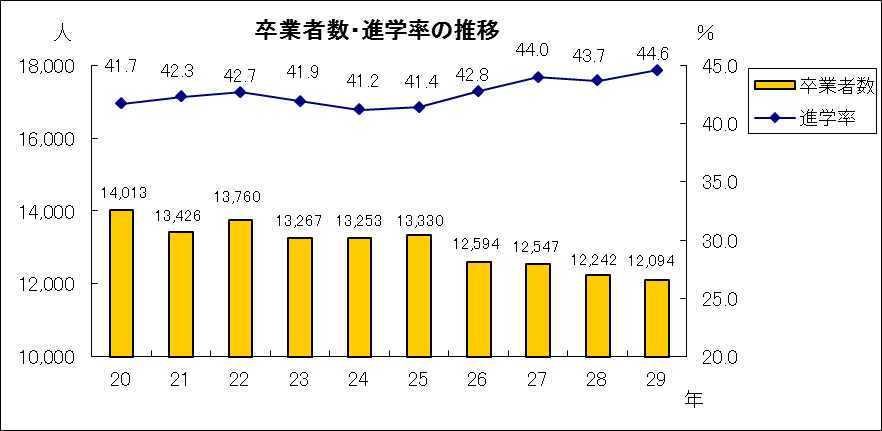 ２	大学等進学状況進 学 者 数大学等進学者数は5,389 人（男子2,501 人、女子2,888 人）で、前年より 45 人増加（男子21 人増、女子24 人増）している。このうち大学（学部）への進学者数は4,581 人（男子2,375 人、女子2,206 人）、短期大学（本科）への進学者数は672 人（男子73 人、女子599 人）で、前年より大学（学部）では56 人増加（男子19 人増、女子37 人増）し、短期大学（本科）では6 人減少（男子4 人増、女子10 人減）している。高等学校学科別進学状況学科別の進学率は音楽科（100.0％）が最も高く、看護科（97.4％）、理数科（75.7％）の順となっている。第２表 学科別進学状況単位：人（％）※ （ ）内の数値は、前年度との比較増減である。※ 英語科には外国語科を、人文科には表現科をそれぞれ含む。(以下の諸表についても同じ）第３表 学科別進学率の推移単位：％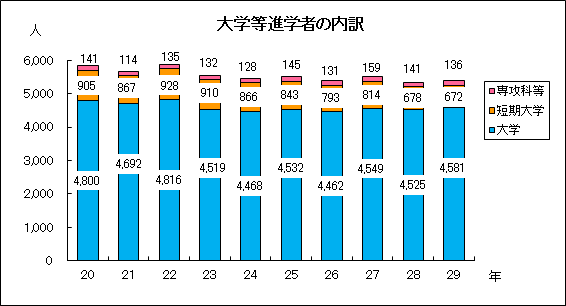 学部・学科系統別進学状況大学（学部）では社会科学の1,416 人（進学者数の30.9％）が最も多く、次いで保健の857 人（同18.7％）、工学の796 人（同17.4％）、人文科学の523 人（同11.4％）等の順になっている。短期大学（本科）では教育の 248 人（進学者数の 36.9％）、家政の 183 人（同 27.2％）、その他の74 人（同11.0％）等の順になっている。第４表 学部・学科系統別進学者数単位：人、％入学志願状況大学（学部）又は短期大学（本科）へ入学を志願した者は5,692 人（男子2,677 人、女子3,015 人）で、前年より47 人増加（男子23 人減、女子70 人増）している。また、入学志願率は47.1％（男子44.2％、女子 49.9％）で前年より 1.0 ポイント上昇（男子は 0.6 ポイント上昇、女子は 1.2 ポイント上昇）しており、入学率は 92.3％（男子 91.4％、女子 93.0％）で前年より 0.1  ポイント上昇（男子1.6 ポイント上昇、女子1.3 ポイント低下）している。第５表 入学志願率・入学率の推移単位：人、％※ 「入学率」は、入学志願者数に占める進学者数の比率（％）である。３	専修学校（専門課程）、専修学校（一般課程）等及び公共職業能力開発施設等進（入）学状況進（入）学状況専修学校（専門課程）進学者数は1,827 人（男子664 人、女子1,163 人）で、前年より41 人減少（男子19 人減、女子22 人減）している。専修学校（一般課程）等入学者数は361 人（男子168 人、女子193 人）で、前年より14 人減少（男子39 人減、女子25 人増）ている。公共職業能力開発施設等入学者は209 人（男子187 人、女子22 人）で、前年より5 人減少（男子4 人減、女子1 人減)している。高等学校学科別進（入）学状況専修学校（専門課程）への進学率は情報科（46.4％）が最も高く、次いで福祉科（24.2％）の順となっている。また、専修学校（一般課程）等への入学率は理数科（18.9％）が最も高く、公共職業能力開発施設等への入学率は情報科（10.7％）が最も高くなっている。第６表 高等学校学科別進(入)学状況単位：人（％）※   （	）内の数値は、前年度との比較増減である。※ 「進（入）学率」は、学科ごとの卒業者総数に占める専修学校等進（入）学者数の比率（％）である。学科・課程別進（入）学状況専修学校（専門課程）進学者では医療の427 人（進学者数の23.4％）が最も高く、次いで衛生、文化・教養の順となっている。専修学校（一般課程)等進学者では医療の62 人（入学者数の44.0％）、各種学校では予備校の163 人（入学者数の 74.1％）、公共職業能力開発施設等では工業の 179 人（入学者数の 85.6％）が最も多い。第７表 学科・課程別進(入)学者数単位：人（％）※	（	）内の数値は、学校ごとの進（入）学者総数に対する比率（％）である。４	就	職	状	況就	職	者	数就職のみの者3,854 人（男子2,268 人、女子1,586 人）に進（入）学しかつ就職した者15 人（男子6 人、女子9 人）を加えた就職者総数は3,869 人（男子2,274 人、女子1,595 人）で、前年より165 人減少（男子143 人減、女子22 人減）している。県内県外別では、県内に就職した者は2,226 人で、就職者総数の57.5％を占めており、前年より0.8 ポイント上昇している。高等学校学科別就職状況就職率は水産科（74.8％）、工業科（66.7％）、福祉科（62.1％）、農業科（54.1％）等の順になっている。第８表の１ 学科別就職状況単位：人（％）※   （	）内の数値は、前年度との比較増減である。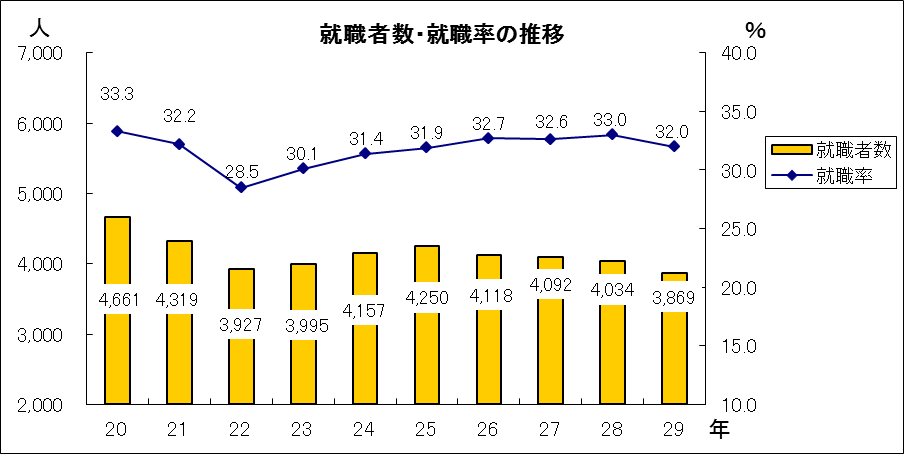 第８表の２ 県内・県外別就職者数の推移単位：人（％）※ （ ）内の数値は、就職者総数に占める比率（％）である。職業別就職状況職業別就職者数は「生産工程従事者」の833 人（就職者総数の21.5％）、「サービス職業従事者」の724 人（同18.7％）、「販売従事者」の456 人（同11.8％）等の順となっている。第９表 職業別就職者数単位：人（％）※ （ ）内の数値は、就職者総数に対する比率（％）である。第10 表 生産工程従事者の内訳単位：人産業別就職状況産業別就職者数は「製造業」の860  人（就職者総数の22.2％）が最も多く、次いで「卸売業・小売業」の576 人（同14.9％）の順となっている。男女別に見ると、男子では「製造業」の604  人(男子就職者の26.6％）が、女子では「卸売業・小売業」の361 人、(女子就職者の22.6％）が最も多い。第11 表 産業別就職者数単位：人（％）※ （ ）内の数値は、就職者総数に対する比率（％）である。（5) 就職先別県外就職状況ブロック別就職者数は、関東地方の1,246 人（県外就職者総数の75.8％）が最も多く、次いで東北地方248 人（同15.1％）、中部地方53 人（同3.2％）等の順となっている。また、都道府県別では東京都の810 人（同49.3％）、宮城県206 人（同12.5％）神奈川県199人（同12.1％）、埼玉県99 人（同6.0％）等の順となっている。Ⅲ 高等学校（通信制課程）卒業者の進路状況平成28 年度間の高等学校（通信制課程）卒業者は、284 人（男子118 人、女子166 人）で、前年より9 人増加している。卒業者の進路別内訳は、大学等進学者17 人、専修学校（専門課程）進学者31 人、専修学校（一般課程）等入学者2 人、公共職業能力開発施設等入学者4 人、就職者（就職のみの者）63 人、上記以外の者167 人となっている。第12 表の１  進路別卒業者数	第12 表の２  職業別就職者数単位：人	単位：人第 12 表の３	産業別就職者数単位：人※ 通信制課程については「産業別就職者数」において県内・県外別調査を実施していないため、男女別のみ集計Ⅳ 特別支援学校高等部卒業者の進路状況平成 29 年３月の特別支援学校の各高等部卒業者数は視覚障害 4 人、聴覚障害 2 人、知的障害 247人、肢体不自由23 人、病弱・身体虚弱16 人の計292 人となっている。卒業者の進路別内訳は、大学等進学者4 人、専修学校（専門課程）進学者1 人、公共職業能力開発施設等入学者8 人となっている。また、就職者（就職のみの者）88 人、上記以外の者191 人となっている。第13 表の１  進路別卒業者数	第13 表の２ 職業別就職者数単位：人	単位：人第 13 表の３	産業別就職者数単位：人統	計	表第１表の１	進路別卒業者数の推移	単位：人(％)(全日制・定時制課程）（男）	単位：人(％)（女）	単位：人(％)（注）        平成２７年３月卒業者より、就職者については、「正規の職員・従業員・自営業主等」及び「正規の職員等でない者」に区分した。また、Ａ、Ｂ、Ｃ、Ｄのうち就職している者については、ＡからＤまでを分けずに集計した。第１表の２	進路別卒業者数の推移	単位：人(％)(通信制課程）（男）	単位：人(％)（女）	単位：人(％)第２表	学校種類別大学等進学者数の推移	単位：人(％)（全日制課程）（男）	単位：人(％)（女）	単位：人(％)第３表の１	職業別就職者数の推移	単位：人(％)(全日制・定時制課程）（男）	単位：人(％)（女）	単位：人(％)第３表の２	職業別就職者数の推移	単位：人(％)(通信制課程）（男）	単位：人(％)（女）	単位：人(％)第４表の１	産業別就職者数の推移	単位：人(％)（全日制・定時制課程）（県内）	単位：人(％)（県外）	単位：人(％)第４表の２	産業別就職者数の推移	単位：人(％)（通信制課程）（注）通信制課程については「産業別就職者数」において県内・県外別調査を実施していないため合計値のみとした。第５表	学科別進路状況(全日制課程)(定時制課程)(通信制課程)単位：人、％単位：人、％単位：人、％第６表	学校別進路状況(全日制課程)	単位：人、％単位：人、％単位：人、％第７表の１	設置者別・学科別大学等進学者数大 学            (全日制課程)(定時制課程)(通信制課程)単位：人単位：人単位：人第７表の２	設置者別・学科別大学等進学者数短期大学(全日制課程)(定時制課程)(通信制課程)単位：人単位：人単位：人第８表	学校別・大学等別進学者数 (全日制課程）単位：人単位：人単位：人第９表	学部別・大学別進学者数(全日制課程)	単位：人単位：人単位：人単位：人単位：人単位：人第１０表	学科別・産業別就職者数(全日制課程)単位：人(定時制課程)	単位：人(通信制課程)	単位：人第１１表	学校別・産業別就職者数（全日制課程）	単位：人区分	農業漁	砂鉱	建利業製	供電給気情	郵運報小 卸 保 金物不 サ技学 サ宿術品サ生   教育・医	サ複療な    サ く さ 公   左他	れ 務   記い計のうち・採		設採林	取石・造	ガ	通水ス道・	信便 輸 売 売動険融     賃		ビ産貸	ス研	業 娯 活 学究   ビ	ビ・ 楽 関 習ス飲	ス援にビ	も分ビ類福	ス	の スさる	以も他     外	県外の に のを 分   も学   科	業業	業業	業業	業熱業	業業業 業 業 ・業・ 業術門 業食業 業 連 業祉	業合れ 業 除 類 の（再掲）合	計県	立	計3,709	27	30	2     399     821	56	49    169    553	46	32	67    345    130	5     233	64    204    452	25   1,6012,699	23	27	1     288     646	47	34    130    400	44	22	60    209	71	4     124	57    157    341	14   1,157青	森 普	4	-	-	-	-	-	-	-	-	-	-	-	-	-	-	-	-	-	-	3	1	1青     森   西 普	38	-	-	-	-	1	1	-	1	3	4	1	-	9	-	-	-	-	-	17	1	18青     森   東 普	6	-	-	-	-	-	-	-	-	1	-	-	-	-	-	-	1	-	-	4	-	-〃平内 校舎 普	9	-	1	-	-	-	-	-	1	1	-	-	-	1	-	-	2	-	1	2	-	2青 森 北普	26	-	-	-	-	-	1	-	2	8	-	-	-	1	2	-	-	-	-	12	-	6ス	13	-	-	-	-	-	2	-	1	-	-	-	-	-	3	-	-	-	-	7	-	6〃今別 校舎 普	4	-	-	-	-	1	-	-	-	2	-	-	-	-	-	-	-	-	-	1	-	-青 森 南普	10	-	-	-	-	2	-	-	-	-	-	-	-	-	-	-	-	-	-	8	-	4外	2	-	-	-	-	-	-	-	-	-	-	-	-	-	-	-	-	-	-	2	-	1県  青  森  中   央 総	66	-	1	-	1	2	-	1	6	19	2	3	1	8	5	-	4	2	2	9	-	16浪	岡 普	34	-	-	-	-	8	-	-	3	9	-	-	-	5	-	-	5	1	-	-	3	8弘	前 普	2	-	-	-	-	-	-	-	-	-	-	-	-	-	-	-	-	-	-	2	-	2弘  前  中 央 普	8	-	-	-	-	-	-	-	-	-	1	1	-	-	-	1	-	-	-	5	-	2弘     前   南 普	5	-	-	-	-	-	-	1	-	3	-	-	-	-	-	-	-	-	-	1	-	-岩	木 普	32	-	-	-	-	5	-	-	2	6	-	-	-	12	-	-	5	2	-	-	-	13"	戸 普	2	-	-	-	-	-	-	-	-	-	-	-	-	-	-	-	-	-	-	2	-	2" 戸 東普	10	-	-	-	1	-	-	-	-	1	-	-	-	1	1	-	-	-	-	6	-	5人	1	-	-	-	-	-	-	-	-	-	-	-	1	-	-	-	-	-	-	-	-	-"  戸    北 普	7	-	-	-	-	-	-	-	-	-	-	-	-	-	-	-	-	-	-	7	-	3〃南郷 校舎 普	14	-	-	-	2	-	-	-	2	2	-	-	-	1	2	-	3	1	-	1	-	2" 戸 西普	12	-	-	-	-	2	-	1	-	1	-	-	-	-	-	-	1	-	-	7	-	6ス	4	-	-	-	-	-	-	-	-	-	-	-	-	-	-	-	-	-	-	4	-	4木	造 総	46	-	-	-	-	1	-	-	1	7	2	-	-	1	2	-	1	6	2	23	-	15〃深浦 校舎 総	12	2	-	-	1	-	-	-	2	3	1	-	-	-	1	-	-	1	-	1	-	6鯵     ヶ   沢 普	25	-	2	-	6	3	-	-	1	7	-	-	-	2	-	-	-	-	2	2	-	7五 所 川 原立普	-	-	-	-	-	-	-	-	-	-	-	-	-	-	-	-	-	-	-	-	-	-理	-	-	-	-	-	-	-	-	-	-	-	-	-	-	-	-	-	-	-	-	-	-金	木 普	18	-	-	-	2	3	-	-	2	4	-	-	-	2	-	-	2	-	1	2	-	8板	柳 普	30	-	-	-	4	8	-	-	5	4	-	-	-	4	1	-	2	1	1	-	-	12鶴	田 普	41	-	-	-	-	8	-	-	-	12	-	-	-	5	4	-	4	2	6	-	-	20中	里 普	13	1	-	-	1	2	1	-	-	3	-	-	1	1	1	-	2	-	-	-	-	5普	16	-	-	-	-	2	-	-	1	1	-	-	-	-	1	-	2	-	-	9	-	7黒	石看	1	-	-	-	-	-	-	-	-	-	-	-	-	-	1	-	-	-	-	-	-	1野     辺    地 普	48	-	1	-	3	14	-	1	-	5	-	-	3	7	-	-	5	-	5	4	-	12七	戸 総	57	1	-	-	1	11	-	-	2	7	-	-	7	8	2	-	14	-	-	3	1	15普	72	-	-	-	7	16	-	-	2	19	-	-	4	8	-	-	4	-	3	9	-	23百	石家	22	-	-	-	-	4	-	-	2	4	-	-	-	9	-	-	3	-	-	-	-	14区分	農業漁	砂鉱	建利業製	供電給気情	郵運報小卸 保金 物不品サ 学 サ 宿術研	泊サ生   教育医	サ複     分サ     る公類	も務療	さ単位：人左記  計 の う ち・・	動	究娯    活     ・業	学れ ビ   の他	以ス	県外計	・学 科六	戸 普採	設	造	ガ採	水ス通	便輸売 売 険 融 賃産ビ・ ビ	ビ専	・ 楽 関ビ	な	をに	外い業	分さ六    ヶ     所 普三    本     木 普普十 和 田 西商普三	沢英普田   名   部英県  大	湊 総〃川内 校舎 普大	間 普五	戸 普三	戸 普田	子 普五所川原農林 農柏 木 農 業 農三本木 農業 農名久井 農業 農八 戸 水 産水青 森 工 業 工弘 前 工 業 工八 戸 工 業工五所川原工業工十和田 工業 工立む つ 工 業 工青 森 商 業 商農商弘 前 実 業家ス〃 藤 崎  校 舎 農" 戸 商 業 商黒 石 商 業 商三  沢  商 業 商区分	農業漁	砂鉱	建利業製	供電給気情	郵運    小卸    保金報物 不 サ学術品	研サ宿 ・サ生 教育泊医	サ複     分サ     も公類	務療	さ	の単位：人左記  計 の う ち・計	・	採		設採・・造		ガ	通水ス便輸 売売 険融・動	究	娯 活学賃	ビ・ ビ	ビ産	専	・ 楽 関ビ	他	以れ ス   をに	県外ビ	な		外業 除 分類	の林	取石道・	信貸	ス 門   ス飲	ス技支	福	ス援も	くさの他	れ	も学   科	業業	業業	業業	業熱業	業業 業業 業・業 ・ 業術業食 業業連 業祉	業合	にる	の （ 再 掲 ）私	立	計1,010	4	3	1     111     175	9	15	39    153	2	10	7     136	59	1     109	7	47    111	11	444普	39	1	1	-	5	10	-	-	1	5	-	-	-	7	2	1	-	-	2	4	-	11東 奥 学 園青 森 山 田青 森 明 の 星家	18	-	-	-	1	5	-	-	-	1	-	-	-	7	-	-	2	-	1	1	-	5情	11	-	-	-	1	1	-	1	1	-	-	-	-	3	-	-	-	-	-	4	-	3福       41       -      -       -       1       -       -       -       -       3        -       -       -       -       -       -     36        -       1        -       -       14 普       50       -      -      -      3        8        1        2        3        6        2        -      1        5        9        -      1        -      2        7        -       26      工	5        -       -       -       -       -       -       -       -       -       -       -       -       -       -       -       -       -       1     1        3	1商         10        1        -       -       1        1        -       -       -       2        -       1        1        -       2        -       -       -       1     -      -	4家         22        -       -       -       1        -       -       -       -       1        -       1        -      13        1        -       4        -       1     -      -	8普	6        -      -      -       -       2        -       -       1        -       -       -       -       3        -       -       -       -       -  -      -	3英	-      -      -      -      -      -      -      -      -      -      -      -      -      -      -      -      -      -      -    -     -	-音	-	-	-	-	-	-	-	-	-	-	-	-	-	-	-	-	-	-	-	-	-	-私松     風   塾 普	2	-	-	-	-	-	-	-	-	-	-	-	-	-	-	-	-	-	-	2	-	1五所川原第一 普	24	-	-	-	3	2	-	-	-	3	-	1	-	5	2	-	4	-	-	2	2	11五所川原商業 商	67	-	-	-	8	6	-	2	-	22	-	-	-	15	3	-	3	-	-	7	1	34東  奥  義  塾 普	37	-	-	-	4	5	-	-	1	7	-	-	-	4	1	-	4	1	2	8	-	10弘前学院聖愛 普	34	-	1	-	1	5	1	2	-	6	-	-	1	8	1	-	6	-	1	1	-	12普	8	-	-	-	-	1	1	1	1	1	-	-	-	1	-	-	2	-	-	-	-	3柴 田 女 子弘 前 東八 戸 学院商	15	-	-	-	-	5	1	-	-	3	-	1	-	1	1	-	3	-	-	-	-	4家	11	-	-	-	-	1	-	-	-	4	-	-	-	3	-	-	3	-	-	-	-	3普	36	-	-	-	3	8	-	2	1	3	-	-	-	5	-	-	4	1	4	5	-	18工	102	-	-	-	12	22	-	2	11	17	-	3	-	7	11	-	4	1	3	9	-	44野  辺  地  西 総	56	-	1	1	7	11	-	-	1	8	-	-	-	5	3	-	9	1	7	2	-	18商	18	-	-	-	-	1	-	-	3	8	-	-	1	1	-	-	-	2	1	1	-	8千 葉 学 園立戸 聖ウ ル ス ラ学         院戸 学 院光         星家	49	-	-	-	-	6	-	-	1	10	-	-	1	15	4	-	9	-	-	3	-	16看	-	-	-	-	-	-	-	-	-	-	-	-	-	-	-	-	-	-	-	-	-	-普	9	-	-	-	-	2	-	-	-	3	-	-	-	-	2	-	-	-	-	-	2	1英	-	-	-	-	-	-	-	-	-	-	-	-	-	-	-	-	-	-	-	-	-	-音	-	-	-	-	-	-	-	-	-	-	-	-	-	-	-	-	-	-	-	-	-	-普	32	1	-	-	6	3	1	-	1	5	-	-	-	3	2	-	1	-	-	8	1	21工	31	-	-	-	15	4	2	-	-	3	-	-	-	1	1	-	-	-	3	2	-	16商	16	-	-	-	1	4	1	-	1	2	-	-	-	3	1	-	-	-	1	2	-	5家	43	-	-	-	1	1	-	-	-	12	-	-	1	7	10	-	8	-	2	1	-	23向	陵 普	14	1	-	-	2	3	1	-	-	2	-	-	-	1	-	-	3	-	-	1	-	3戸 工 大第	一戸 工 大普	18	-	-	-	-	1	-	-	1	-	-	-	-	1	1	-	1	-	1	12	-	17工	148	-	-	-	34	48	-	-	8	14	-	3	1	7	1	-	1	-	13	18	-	79第	二 普	38	-	-	-	1	9	-	3	3	2	-	-	-	5	1	-	1	1	-	10	2	22第１２表	学科別・職業別就職者数(全日制課程)	単位：人(定時制課程)	単位：人(通信制課程)	単位：人第１３表	学校別・職業別就職者数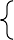 （全日制課程）	単位：人単位：人単位：人※この冊子は、青森県教育委員会ホームページでも閲覧できます。http://www.pref.aomori.lg.jp/bunka/education/main.html区分卒業者総数[A+B+C+D+E+F+G+H]Ａ   大	学	等	進	学	者Ａ   大	学	等	進	学	者Ａ   大	学	等	進	学	者Ａ   大	学	等	進	学	者Ａ   大	学	等	進	学	者Ａ   大	学	等	進	学	者Ａ   大	学	等	進	学	者Ａ   大	学	等	進	学	者Ａ   大	学	等	進	学	者Ａ   大	学	等	進	学	者Ａ   大	学	等	進	学	者Ａ   大	学	等	進	学	者Ａ   大	学	等	進	学	者Ａ   大	学	等	進	学	者区分卒業者総数[A+B+C+D+E+F+G+H]大	学	（	学	部	）大	学	（	学	部	）大	学	（	学	部	）大	学	（	学	部	）大	学	（	学	部	）短 期 大 学 （ 本 科 ）短 期 大 学 （ 本 科 ）短 期 大 学 （ 本 科 ）短 期 大 学 （ 本 科 ）大学・短期大学の通信教育部及び放送大学大学・短期大学の 別科高等学校の専攻科特別支援学校高等部の専攻科大学等進学者計区分卒業者総数[A+B+C+D+E+F+G+H]県	内県	内県	外県	外大	学学	部計県 内県	外県	外短期大学本	科計大学・短期大学の通信教育部及び放送大学大学・短期大学の 別科高等学校の専攻科特別支援学校高等部の専攻科大学等進学者計区分卒業者総数[A+B+C+D+E+F+G+H]国公立私 立国公立私	立大	学学	部計私 立国公立私 立短期大学本	科計大学・短期大学の通信教育部及び放送大学大学・短期大学の 別科高等学校の専攻科特別支援学校高等部の専攻科大学等進学者計男6,0533425554809982,375(39.2)5051873(1.2)3(0.0)-(-)50(0.8)-(-)2,501(41.3)女6,0414125114738102,206(36.5)37962158599(9.9)1(0.0)-(-)82(1.4)-(-)2,888(47.8)計12, 094 754 1,066 953 1, 808 4, 581 (37. 9) 429 67 176 672 (5. 6) 4(0. 0) -(-) 132 (1. 1) -(-) 5, 389 (44. 6) 区分Ｂ専修学校(専門課程)進学者C専修学校(一般課程)等入	学	者C専修学校(一般課程)等入	学	者C専修学校(一般課程)等入	学	者Ｄ公共職業能力開発施設等入学者Ｅ 就 職 者（左記A・Ｂ・C・Dに含まれている就職者を除く。)Ｅ 就 職 者（左記A・Ｂ・C・Dに含まれている就職者を除く。)Ｆ一時的な仕事に就いた者（雇用契約が1年未満又は短時間勤務の者）Ｇ左記以外の者Ｈ不詳・死亡の者就 職 者 （ 再 掲 ）就 職 者 （ 再 掲 ）就 職 者 （ 再 掲 ）就 職 者 （ 再 掲 ）就 職 者 （ 再 掲 ）就 職 者 （ 再 掲 ）区分Ｂ専修学校(専門課程)進学者専修学校 ( 一般   課程 ) 等各    種学    校計Ｄ公共職業能力開発施設等入学者正規の職員・従業 員・自営業主等正規の職員等でない者（雇用契約が1年以上かつフルタイム勤務相当の者Ｆ一時的な仕事に就いた者（雇用契約が1年未満又は短時間勤務の者）Ｇ左記以外の者Ｈ不詳・死亡の者就職のみの者Ａ、B、C、Dのうち就職している者Ａ、B、C、Dのうち就職している者就 職 者 計左 の う ち左 の う ち区分Ｂ専修学校(専門課程)進学者専修学校 ( 一般   課程 ) 等各    種学    校計Ｄ公共職業能力開発施設等入学者正規の職員・従業 員・自営業主等正規の職員等でない者（雇用契約が1年以上かつフルタイム勤務相当の者Ｆ一時的な仕事に就いた者（雇用契約が1年未満又は短時間勤務の者）Ｇ左記以外の者Ｈ不詳・死亡の者就職のみの者正規の職員等正規の職員等でない就 職 者 計県	内県	外男664(11.0)47121168(2.8)187(3.1)2,261(37.4)7(0.1)22(0.4)242(4.0)1(0.0)2,268512,274(37.6)1,2231,051女1,163(19.3)9499193(3.2)22(0.4)1,559(25.8)27(0.4)35(0.6)153(2.5)1(0.0)1,586631,595(26.4)1,003592計1, 827 (15. 1) 141 220 361 (3. 0) 209 (1. 7) 3, 820 (31. 6) 34 (0. 3) 57 (0. 5) 395 (3. 3) 2(0. 0) 3, 854 11 43, 869 (32. 0) 2, 226 1, 643 区 分計普	通農	業工	業商	業水	産家	庭看	護情	報理	数英	語音	楽福	祉スポーツ科	学人	文総	合卒業者総数(A)12,0946,6086391,7071,12313940877283716476611929943進 学 者 数(B)5,3893,8391093342992010275128119756821362進    学   率(B/A)×10044.6(0.9)58.1(1.6)17.1(0.6)19.6(1.6)26.6(2.1)14.4(△2.8)25.0(△3.2)97.4(0.0)3.6(0.7)75.7(△6.7)72.6(△4.1)100.0(10.0)7.6(△2.7)57.1(5.3)72.4(△4.3)38.4(0.1)進学者の学科別 構 成 比100.071.22.06.25.50.41.91.40.00.52.20.10.11.30.46.7区 分卒業年月進学率普	通農	業工	業商	業水	産家	庭看	護情	報理	数英	語音	楽福	祉スポーツ科	学人	文総	合25 年 ３ 月41.454.114.316.920.416.426.8100.014.852.864.185.47.342.286.234.626 年 ３ 月42.855.511.617.622.917.827.795.828.685.768.475.012.356.790.040.527 年 ３ 月44.056.816.218.824.116.928.898.815.697.565.688.913.557.575.040.828 年 ３ 月43.756.516.518.024.517.228.297.42.982.476.790.010.351.876.738.329 年 ３ 月44.658.117.119.626.614.425.097.43.675.772.6100.07.657.172.438.4区	分区	分区	分区	分大	学（	学	部	）大	学（	学	部	）大	学（	学	部	）大	学（	学	部	）大	学（	学	部	）大	学（	学	部	）短（短（期本大科学）学）区	分区	分区	分区	分男	女	別男	女	別男	女	別男	女	別県内・県外別県内・県外別男	女	別男	女	別男	女	別男	女	別県内・県外別県内・県外別区	分区	分区	分区	分男女計構成比県内県外男女計比県内県外合合計2, 375 2, 206 4, 581 100. 01, 820 2, 761 73 599 672 100. 0429 243 人 文 科 学人 文 科 学人 文 科 学人 文 科 学17634752311.4116407553588.6-58社 会 科 学社 会 科 学社 会 科 学社 会 科 学8955211,41630.9600816846548.01044法政209742836.2125158------商経50226276416.7301463327304.5-30社会学1141152295.0123106511162.4106その他70701403.15189-881.2-8理理学112441563.46294------工工学64714979617.4319477-110.1-1農農学79901693.758111------保保健23362485718.75103472919487.12424医学2225471.0416------歯学56110.2-11------薬学43641072.32582------看護学303263567.826294-550.7-5その他1332033367.31821542914436.42419商商船------------家家政31271302.882481017318327.212063教教育1642093738.1733001723124836.921335教育学1021310.7-31------教員 養成651141793.973106------体育学7226982.1-98-110.1-1その他1748651.4-651723024736.821334芸芸術2156771.7-771560.9-6そその他4539841.8-843717411.06212区	分卒業者総数（A)卒業者総数（A)卒業者総数（A)入学志願者数（B)入学志願者数（B)入学志願者数（B)進学者数（C)進学者数（C)進学者数（C)入学志願率(Ｂ/Ａ）×100入学志願率(Ｂ/Ａ）×100入学志願率(Ｂ/Ａ）×100入学率（Ｃ/Ｂ）×100入学率（Ｃ/Ｂ）×100入学率（Ｃ/Ｂ）×100区	分男女計男女計男女計男女計男女計25 年 ３ 月6,8176,51313,3302,8112,9675,7782,5662,8095,37541.245.643.391.394.793.026 年 ３ 月6,2646,33012,5942,6733,1255,7982,3932,8625,25542.749.446.089.591.690.627 年 ３ 月6,4516,09612,5472,7352,9755,7102,5392,8245,36342.448.845.592.894.993.928 年 ３ 月6,1906,05212,2422,7002,9455,6452,4252,7785,20343.648.746.189.894.392.229 年 ３ 月6,0536,04112,0942,6773,0155,6922,4482,8055,25344.249.947.191.493.092.3区区分計普	通農	業工	業商	業水	産家	庭看	護情	報理	数英	語音	楽福	祉スポーツ科	学人	文総	合卒 業 者 総 数(A)卒 業 者 総 数(A)卒 業 者 総 数(A)12,094 6,6086391,7071,12313940877283716476611929943専修学校専門課程進(入)学者数	(B)進(入)学者数	(B)1,827 921137136254892-13119-16187205専修学校専門課程進(入)学率進(入)学率15.113.921.48.022.65.822.5-46.42.711.6-24.215.124.121.7専修学校専門課程(B/A)×100(B/A)×100( △0.2) (△0.2)(3.3)(△1.7)(△1.7)(△2.4)(2.0)(△1.3)(△7.9)(△0.2)(1.8)(0.0)(3.6)(△2.4)(10.8)(1.3)専修学校専門課程進(入)学者進(入)学者専修学校専門課程の学科別の学科別100.050.47.57.413.90.45.0-0.70.11.0-0.91.00.411.2専修学校専門課程構成比構成比専修学校一般課程等進(入)学者数	(B)進(入)学者数	(B)361 26518428-12--78--1-18専修学校一般課程等進(入)学率進(入)学率3 .04.02.80.22.5-2.9--18.94.9--0.8-1.9専修学校一般課程等(B/A)×100(B/A)×100( △0.1) (△0.6)(0.8)(△0.1)(1.1)(0.0)(1.7)(0.0)(0.0)(7.1)(4.9)(0.0)(0.0)(△0.1)(0.0)(0.3)専修学校一般課程等進(入)学者進(入)学者専修学校一般課程等の学科別の学科別100.073.45.01.17.8-3.3--1.92.2--0.3-5.0専修学校一般課程等構成比構成比公共職業能力開発施設等進(入)学者数	(B)進(入)学者数	(B)209 842365106--311-21-13公共職業能力開発施設等進(入)学率進(入)学率1 .71.33.63.80.94.3--10.72.70.6-3.00.8-1.4公共職業能力開発施設等(B/A)×100(B/A)×100( 0.0) (△0.1)(△0.5)(△0.1)(△0.1)(1.3)(0.0)(0.0)(10.7)(△0.2)(0.6)(0.0)(3.0)(△0.1)(0.0)(0.3)公共職業能力開発施設等進(入)学者進(入)学者公共職業能力開発施設等の学科別の学科別100.040.211.031.14.82.9--1.40.50.5-1.00.5-6.2公共職業能力開発施設等構成比構成比区	分区	分区	分区	分区	分計工	業農	業医	療衛	生教 育 ・社	会福	祉商	業実	務家	政文化・教	養予備校その他専 修 学 校( 専 門 課 程 ）専 修 学 校( 専 門 課 程 ）専 修 学 校( 専 門 課 程 ）計計1, 827 (100. 0) 143 (7. 8) 54 (3. 0) 427 (23. 4) 380 (20. 8) 85 (4. 7) 318 (17. 4) 84 (4. 6) 336 (18. 4) ／／専 修 学 校( 専 門 課 程 ）専 修 学 校( 専 門 課 程 ）専 修 学 校( 専 門 課 程 ）男女別男664114411251132210520124／／専 修 学 校( 専 門 課 程 ）専 修 学 校( 専 門 課 程 ）専 修 学 校( 専 門 課 程 ）男女別女1,16329133022676321364212／／専 修 学 校( 専 門 課 程 ）専 修 学 校( 専 門 課 程 ）専 修 学 校( 専 門 課 程 ）県内外県内6692739202158651312621／／専 修 学 校( 専 門 課 程 ）専 修 学 校( 専 門 課 程 ）専 修 学 校( 専 門 課 程 ）県内外県外1,158116152252222018758315／／専修学校一般課程等専 修 学 校(一般課程)等 合計専 修 学 校(一般課程)等 合計専 修 学 校(一般課程)等 合計計361 (100. 0) 2(0. 6) -(-)104 (28. 8) 5(1. 4) -(-)5(1. 4) 3(0. 8) 16 (4. 4) 221 (61. 2) 5(1. 4) 専修学校一般課程等合計専 修 学 校( 一般課程) 等専 修 学 校( 一般課程) 等計141 (100. 0) 1(0. 7) -(-)62 (44. 0) 3(2. 1) -(-)3(2. 1) 2(1. 4) 12 (8. 5) 58 (41. 1) ／専修学校一般課程等合計専 修 学 校( 一般課程) 等専 修 学 校( 一般課程) 等県内57／／57／／／-／／／専修学校一般課程等合計専 修 学 校( 一般課程) 等専 修 学 校( 一般課程) 等県外841-53-321258／専修学校一般課程等合計各 種 学 校各 種 学 校計220 (100. 0) 1(0. 5) -(-)42 (19. 1) 2(0. 9) -(-)2(0. 9) 1(0. 5) 4(1. 8) 163 (74. 1) 5(2. 3) 専修学校一般課程等合計各 種 学 校各 種 学 校県内151／／38／／-／／113-専修学校一般課程等合計各 種 学 校各 種 学 校県外691-42-214505専修学校一般課程等男専 修 学 校( 一般課程) 等専 修 学 校( 一般課程) 等県内4／／4／／／-／／／専修学校一般課程等男専 修 学 校( 一般課程) 等専 修 学 校( 一般課程) 等県外43-------439／専修学校一般課程等男各 種 学 校各 種 学 校県内78／／6／／-／／72-専修学校一般課程等男各 種 学 校各 種 学 校県外431--1-1-2362専修学校一般課程等女専 修 学 校( 一般課程) 等専 修 学 校( 一般課程) 等県内53／／53／／／-／／／専修学校一般課程等女専 修 学 校( 一般課程) 等専 修 学 校( 一般課程) 等県外411-53-32819／専修学校一般課程等女各 種 学 校各 種 学 校県内73／／32／／-／／41-専修学校一般課程等女各 種 学 校各 種 学 校県外26--41-112143公 共 職 業  能 力開 発 施 設 等公 共 職 業  能 力開 発 施 設 等公 共 職 業  能 力開 発 施 設 等合計計209 (100. 0) 179 (85. 6) 6(2. 9) 1(0. 5) -(-)1(0. 5) 20 (9. 6) -(-)1(0. 5) ／1(0. 5) 公 共 職 業  能 力開 発 施 設 等公 共 職 業  能 力開 発 施 設 等公 共 職 業  能 力開 発 施 設 等合計県内1841613／／／18-1／1公 共 職 業  能 力開 発 施 設 等公 共 職 業  能 力開 発 施 設 等公 共 職 業  能 力開 発 施 設 等合計県外251831-12--／-公 共 職 業  能 力開 発 施 設 等公 共 職 業  能 力開 発 施 設 等公 共 職 業  能 力開 発 施 設 等男県内1701512／／／16--／1公 共 職 業  能 力開 発 施 設 等公 共 職 業  能 力開 発 施 設 等公 共 職 業  能 力開 発 施 設 等男県外17133---1--／-公 共 職 業  能 力開 発 施 設 等公 共 職 業  能 力開 発 施 設 等公 共 職 業  能 力開 発 施 設 等女県内14101／／／2-1／-公 共 職 業  能 力開 発 施 設 等公 共 職 業  能 力開 発 施 設 等公 共 職 業  能 力開 発 施 設 等女県外85-1-11--／-区 分計普	通農	業工	業商	業水	産家	庭看	護情	報理	数英	語音	楽福	祉スポーツ科	学人	文総	合卒 業 者 総 数(A)12,094 6,6086391,7071,12313940877283716476611929943就 職 者 数(B)3,869 1,1663461,138519104186111-8-41291319就 職 率(B/A) × 10032.0( △1.0) 17.6(△1.2)54.1(△3.6)66.7(0.1)46.2(△2.5)74.8(3.2)45.6(0.8)1.3(0.0)39.3(2.2)- (-)4.9(△3.1)-(△10.0)62.1(△4.1)24.4(△3.7)3.4(△6.6)33.8(△2.5)就職者の学科別 構 成 比100.030.18.929.413.42.74.80.00.3-0.2-1.10.70.08.2区分25年3月卒25年3月卒25年3月卒26年3月卒26年3月卒26年3月卒27年3月卒27年3月卒27年3月卒28年3月卒28年3月卒28年3月卒29年3月卒29年3月卒29年3月卒区分男女計男女計男女計男女計男女計県内就職者1,326(53.3)1,178(66.8)2,504(58.9)1,367(55.4)1,058(64.1)2,425(58.9)1,307(52.9)1,057(65.1)2,364(57.8)1,276(52.8)1,013(62.6)2,289(56.7)1,223(53.8)1,003(62.9)2,226(57.5)県外就職者1,161(46.7)585(33.2)1,746(41.1)1,101(44.6)592(35.9)1,693(41.1)1,162(47.1)566(34.9)1,728(42.2)1,141(47.2)604(37.4)1,745(43.3)1,051(46.2)592(37.1)1,643(42.5)計2,487 1,763 4,250 2,468 1,650 4,118 2,469 1,623 4,092 2,417 1,617 4,034 2,274 1,595 3,869 区分計専    門  的技 術 的職	業従    事  者事	務従   事  者販	売従   事  者サービス職	業従   事  者保	安職	業従   事  者農 林 漁 業 従 事 者農 林 漁 業 従 事 者生	産工	程従   事  者輸  送  ・機 械 運 転従   事  者建 設 ・採	掘従   事  者運 搬 ・清  掃 等従   事  者左	記以	外の	者区分計専    門  的技 術 的職	業従    事  者事	務従   事  者販	売従   事  者サービス職	業従   事  者保	安職	業従   事  者農林業従事	者漁	業従   事  者生	産工	程従   事  者輸  送  ・機 械 運 転従   事  者建 設 ・採	掘従   事  者運 搬 ・清  掃 等従   事  者左	記以	外の	者男2,274348911602083313330615952488431女1,595683432965167411-21819152015計3,869 ( 100.0) 416 ( 10.8) 434 ( 11.2) 456 ( 11.8) 724 ( 18.7) 405 ( 10.5) 44 ( 1.1) 30 ( 0.8) 833 ( 21.5) 114 ( 2.9) 263 ( 6.8) 104 ( 2.7) 46 ( 1.2) 区分計製 造  ・ 加 工従	事	者機	械		組	立従		事		者整	備		修	理従		事		者検	査従	事	者そ	の	他男6153051231143241女21817330357計833 478 153 117 37 48 進	路	区	分進	路	区	分進	路	区	分男女計職	業	区	分職	業	区	分職	業	区	分男女計Ａ大 学 等進 学 者大 学 （ 学 部 ）大 学 （ 学 部 ）21113専 門 的 ・ 技 術 的 職 業 従 事者専 門 的 ・ 技 術 的 職 業 従 事者専 門 的 ・ 技 術 的 職 業 従 事者145Ａ大 学 等進 学 者短 期 大 学 （ 本 科 ）短 期 大 学 （ 本 科 ）-44事	務	従	事	者事	務	従	事	者事	務	従	事	者-99Ａ大 学 等進 学 者大学・短期大学の通信教育部大学・短期大学の通信教育部---販	売	従	事	者販	売	従	事	者販	売	従	事	者268Ａ大 学 等進 学 者大学・短期大学の別科大学・短期大学の別科---サ ー ビ ス 職 業 従 事 者サ ー ビ ス 職 業 従 事 者サ ー ビ ス 職 業 従 事 者51318Ａ大 学 等進 学 者高 等 学 校 専 攻 科高 等 学 校 専 攻 科---保    安    職	業    従	事 者保    安    職	業    従	事 者保    安    職	業    従	事 者1-1Ａ大 学 等進 学 者特別支援学校高等部専攻科特別支援学校高等部専攻科---農林漁業作業者農林漁業作業者農 林 業 作 業 者3-3Ｂ	専修学校（ 専門課程） 進学者Ｂ	専修学校（ 専門課程） 進学者Ｂ	専修学校（ 専門課程） 進学者121931農林漁業作業者農林漁業作業者漁 業 作 業 者1-1Ｃ 専 修 学 校（ 一 般 課  程 ） 等 入 学 者専修学校( 一般課程) 等専修学校( 一般課程) 等---生 産工 程従事者製 造 ・ 加 工 従 事 者製 造 ・ 加 工 従 事 者156Ｃ 専 修 学 校（ 一 般 課  程 ） 等 入 学 者各	種	学	校各	種	学	校-22生 産工 程従事者機 械 組 立 従 事 者機 械 組 立 従 事 者---Ｄ 公 共 職 業 能 力 開 発 施 設 等 入 学 者Ｄ 公 共 職 業 能 力 開 発 施 設 等 入 学 者Ｄ 公 共 職 業 能 力 開 発 施 設 等 入 学 者4-4生 産工 程従事者整 備 修 理 従 事 者整 備 修 理 従 事 者---Ｅ  就	職	者Ｅ  就	職	者Ｅ  就	職	者263763生 産工 程従事者検	査	従	事	者検	査	従	事	者---Ｆ	上    記	以    外	の 者Ｆ	上    記	以    外	の 者Ｆ	上    記	以    外	の 者7493167生 産工 程従事者そ	の	他そ	の	他---Ｇ	不 詳 ・ 死 亡 の 者Ｇ	不 詳 ・ 死 亡 の 者Ｇ	不 詳 ・ 死 亡 の 者---輸 送 ・ 機 械 運 転 従 事 者輸 送 ・ 機 械 運 転 従 事 者輸 送 ・ 機 械 運 転 従 事 者1-1合計（ 卒業者総数） A+B+C+D+E+F+G 合計（ 卒業者総数） A+B+C+D+E+F+G 合計（ 卒業者総数） A+B+C+D+E+F+G 118 166 284 建 設 ・ 採 掘 従 事 者建 設 ・ 採 掘 従 事 者建 設 ・ 採 掘 従 事 者9-9就   職 者( 再  掲 )Ｅ	就 職 の み の 者Ｅ	就 職 の み の 者263763運 搬 ・ 清 掃 等 従 事 者運 搬 ・ 清 掃 等 従 事 者運 搬 ・ 清 掃 等 従 事 者1-1就   職 者( 再  掲 )Ｈ Ａのうち就職している者Ｈ Ａのうち就職している者---上	記	以	外	の	者上	記	以	外	の	者上	記	以	外	の	者1-1就   職 者( 再  掲 )Ｉ Ｂのうち就職している者Ｉ Ｂのうち就職している者---計計計26 37 63 就   職 者( 再  掲 )Ｊ Ｃのうち就職している者Ｊ Ｃのうち就職している者---計のうち職業安定所又は学校を通 じ て 就 職 し た 者 （ 再 掲 ）計のうち職業安定所又は学校を通 じ て 就 職 し た 者 （ 再 掲 ）計のうち職業安定所又は学校を通 じ て 就 職 し た 者 （ 再 掲 ）102333就   職 者( 再  掲 )Ｋ Ｄのうち就職している者Ｋ Ｄのうち就職している者---計のうち職業安定所又は学校を通 じ て 就 職 し た 者 （ 再 掲 ）計のうち職業安定所又は学校を通 じ て 就 職 し た 者 （ 再 掲 ）計のうち職業安定所又は学校を通 じ て 就 職 し た 者 （ 再 掲 ）102333就   職 者( 再  掲 )就	職	者	計就	職	者	計263763計のうち自家・自営業に就いた者(再掲)計のうち自家・自営業に就いた者(再掲)計のうち自家・自営業に就いた者(再掲)112就   職 者( 再  掲 )上 記 の う ち県 内192847就   職 者( 再  掲 )上 記 の う ち県 外7916分業業業業・業業熱業供業便業売業業業・技業術ス業・ビ業ス援業祉ス業のに分くされもの男31-91--12---21-1-41-26 女1--26-2-8--123-11-1--37 計41-117-2110--144-12-51-63 業業業業・業業熱業供業便業売業業業・技業術ス業・ビ業ス援業祉ス業のに分くされもの31--18--111---6219-53161 ----4---71--42-6-2--26 ---------------1----1---------------------31--18--111---62110-53162 ----4---71--42-6-2--26 31--22--1181--104116-73188 区分卒総業者数ＡＢＣＤＥＥＦＧＨＩＩＩＪＪＫＬＥ＋Ｉ＋卒業年月卒総業者数大   学  等進   学  者(進学率)専修学校(専門課程)進   学   者専修学校(一般課程)等入学者公共職業能力開発施   設  等入   学  者就 職 者就 職 者一時的な仕事に就い   た   者左記以外の	者不  詳 ・死	亡の	者Ａ の う ち就 職 し てい    る   者Ａ の う ち就 職 し てい    る   者Ａ の う ち就 職 し てい    る   者Ｂ のうち就職してい   る   者Ｂ のうち就職してい   る   者Ｃ のうち就職してい   る   者Ｄ のうち就職してい   る   者Ｊ ＋ Ｋ ＋Ｌ 就職者計（ 就職率	）25年３月13,33013,33013,3305,5202,0545292944,2044,2047960446111353510-4,25025年３月(100.0)(100.0)(100.0)(41.4)(15.4)(4.0)(2.2)(31.5)(31.5)(0.6)(4.5)(0.3)(0.0)(0.0)(0.0)(0.3)(0.3)(0.1)(-)(31.9)26年３月12,59412,59412,5945,3861,9584082484,0754,075534541222233338-4,11826年３月(100.0)(100.0)(100.0)(42.8)(15.5)(3.2)(2.0)(32.4)(32.4)(0.4)(3.6)(0.1)(0.0)(0.0)(0.0)(0.3)(0.3)(0.1)(-)(32.7)区分卒総業者数ＡＢＣＤＥ就職者就職者ＦＧＨＨＨＩＡ、Ｂ、Ｃ、Ｄのうち就職している者Ａ、Ｂ、Ｃ、Ｄのうち就職している者Ｅ＋Ｉ卒業年月卒総業者数大   学  等進   学  者(進学率)専修学校(専門課程)進   学   者専修学校(一般課程)等入学者公共職業能力開発施   設  等入   学  者正規の職員・従業員・自営業   主  等正規の職員・従業員・自営業   主  等正規の職員等でない	者一時的な仕事に就い   た   者左  記 以外  の 者不死の詳・亡者正規の職員・従業員・自営業主等正規の職員・従業員・自営業主等正規の職員等でない者就職者計( 就職率)27年３月12,54712,54712,5475,5221,8224102394,0234,0233132464444292994,09227年３月(100.0)(100.0)(100.0)(44.0)(14.5)(3.3)(1.9)(32.1)(32.1)(0.2)(0.3)(3.7)(0.0)(0.0)(0.0)(0.2)(0.2)(0.1)(32.6)28年３月12,24212,24212,2425,3441,8683752143,9703,9703933386131313171784,03428年３月(100.0)(100.0)(100.0)(43.7)(15.3)(3.1)(1.7)(32.4)(32.4)(0.3)(0.3)(3.2)(0.1)(0.1)(0.1)(0.1)(0.1)(0.1)(33.0)29年３月12,09412,09412,0945,3891,8273612093,8203,8203457395222111143,86929年３月(100.0)(100.0)(100.0)(44.6)(15.1)(3.0)(1.7)(31.6)(31.6)(0.3)(0.5)(3.3)(0.0)(0.0)(0.0)(0.1)(0.1)(0.0)(32.0)区分卒業者ＡＢＢＢＣＤＥＥＦＧＧＨＨＩＩＩＪＪＫＬＥ＋Ｉ＋大 学 等専修学校専修学校専修学校専修学校公共職業能力開発施設等入学 者一時的な左記以外左記以外不詳・不詳・ＡのうちＡのうちＡのうちＢのうちＢのうちＣのうちＤのうちＪ＋Ｋ＋Ｌ総数進 学 者(専門課程(専門課程(専門課程(一般課程)公共職業能力開発施設等入学 者就 職 者就 職 者仕 事 にの者死亡就職して就職して就職して就職して就職して就職して就職して就職者計卒業年月総数(進学率)進学者等入学者公共職業能力開発施設等入学 者就いた者の者いる者い る 者い る 者い る 者い る 者(就職率)25年３月6,8176,8176,8172,6218068068062962712,4812,481222962962424---551-2,48725年３月(100.0)(100.0)(100.0)(38.4)(11.8)(11.8)(11.8)(4.3)(4.0)(36.4)(36.4)(0.3)(4.3)(4.3)(0.4)(0.4)(-)(-)(-)(0.1)(0.1)(0.0)(-)(36.5)26年３月6,2646,2646,2642,4456716716712122192,4562,456172342341010---1212--2,46826年３月(100.0)(100.0)(100.0)(39.0)(10.7)(10.7)(10.7)(3.4)(3.5)(39.2)(39.2)(0.3)(3.7)(3.7)(0.2)(0.2)(-)(-)(-)(0.2)(0.2)(-)(-)(39.4)区分卒総業者数ＡＢＢＢＣＤＥ就職者就職者ＦＦＧＧＨＨＨＩＡ、Ｂ、Ｃ、Ｄのうち就職している者Ａ、Ｂ、Ｃ、Ｄのうち就職している者Ｅ＋Ｉ卒業年月卒総業者数大   学  等進   学  者(進学率)専修学校(専門課程)進   学   者専修学校(専門課程)進   学   者専修学校(専門課程)進   学   者専修学校(一般課程)等入学者公共職業能力開発施   設  等入   学  者正規の職員・従業員・自営業   主  等正規の職員・従業員・自営業   主  等正規の職員等でない	者一時的な仕事に就い   た   者一時的な仕事に就い   た   者左  記 以外  の 者左  記 以外  の 者不死の詳・亡者正規の職員・従業員・自営業主等正規の職員・従業員・自営業主等正規の職員等でない	者就職者計( 就職率)27年３月6,4516,4516,4512,6016986986982082172,4452,445101111259259222101042,46927年３月(100.0)(100.0)(100.0)(40.3)(10.8)(10.8)(10.8)(3.2)(3.4)(37.9)(37.9)(0.2)(0.2)(0.2)(4.0)(4.0)(0.0)(0.0)(0.0)(0.2)(0.2)(0.1)(38.3)28年３月6,1906,1906,1902,4806836836832071912,3962,39613772092094446622,41728年３月(100.0)(100.0)(100.0)(40.1)(11.0)(11.0)(11.0)(3.3)(3.1)(38.7)(38.7)(0.2)(0.1)(0.1)(3.4)(3.4)(0.1)(0.1)(0.1)(0.1)(0.1)(0.0)(39.0)29年３月6,0536,0536,0532,5016646646641681872,2612,261722222422421115512,27429年３月(100.0)(100.0)(100.0)(41.3)(11.0)(11.0)(11.0)(2.8)(3.1)(37.4)(37.4)(0.1)(0.4)(0.4)(4.0)(4.0)(0.0)(0.0)(0.0)(0.1)(0.1)(0.0)(37.6)区分卒業者ＡＢＢＢＣＤＥＥＦＧＧＨＨＩＩＩＪＪＫＬＥ＋Ｉ＋大 学 等専修学校専修学校専修学校専修学校公共職業能力開発施設等入学        者一時的な左記以外左記以外不詳・不詳・ＡのうちＡのうちＡのうちＢのうちＢのうちＣのうちＤのうちＪ＋Ｋ＋Ｌ総数進 学 者(専門課程(専門課程(専門課程(一般課程)公共職業能力開発施設等入学        者就 職 者就 職 者仕 事 にの者死亡就職して就職して就職して就職して就職して就職して就職して就職者計卒業年月総数(進学率)進学者等入学者公共職業能力開発施設等入学        者就いた者の者いる者い る 者い る 者い る 者い る 者(就職率)25年３月6,5136,5136,5132,8991,2481,2481,248233231,7231,72357308308222211130309-1,76325年３月(100.0)(100.0)(100.0)(44.5)(19.2)(19.2)(19.2)(3.6)(0.4)(26.5)(26.5)(0.9)(4.7)(4.7)(0.3)(0.3)(0.0)(0.0)(0.0)(0.5)(0.5)(0.1)(-)(27.1)26年３月6,3306,3306,3302,9411,2871,2871,287196291,6191,619362202202222221218-1,65026年３月(100.0)(100.0)(100.0)(46.5)(20.3)(20.3)(20.3)(3.1)(0.5)(25.6)(25.6)(0.6)(3.5)(3.5)(0.0)(0.0)(0.0)(0.0)(0.0)(0.3)(0.3)(0.1)(-)(26.1)区分卒総業者数ＡＢＢＢＣＤＥ就職者就職者ＦＦＧＧＨＨＨＩＡ、Ｂ、Ｃ、Ｄのうち就職している者Ａ、Ｂ、Ｃ、Ｄのうち就職している者Ｅ＋Ｉ卒業年月卒総業者数大   学  等進   学  者(進学率)専修学校(専門課程)進   学   者専修学校(専門課程)進   学   者専修学校(専門課程)進   学   者専修学校(一般課程)等入学者公共職業能力開発施   設  等入   学  者正規の職員・従業員・自営業   主  等正規の職員・従業員・自営業   主  等正規の職員等でない	者一時的な仕事に就い   た   者一時的な仕事に就い   た   者左  記 以外  の 者左  記 以外  の 者不死の詳・亡者正規の職員・従業員・自営業主等正規の職員・従業員・自営業主等正規の職員等でない者就職者計( 就職率)27年３月6,0966,0966,0962,9211,1241,1241,124202221,5781,578212121205205222191951,62327年３月(100.0)(100.0)(100.0)(47.9)(18.4)(18.4)(18.4)(3.3)(0.4)(25.9)(25.9)(0.3)(0.3)(0.3)(3.4)(3.4)(0.0)(0.0)(0.0)(0.3)(0.3)(0.1)(26.6)28年３月6,0526,0526,0522,8641,1851,1851,185168231,5741,574262626177177999111161,61728年３月(100.0)(100.0)(100.0)(47.3)(19.6)(19.6)(19.6)(2.8)(0.4)(26.0)(26.0)(0.4)(0.4)(0.4)(2.9)(2.9)(0.1)(0.1)(0.1)(0.2)(0.2)(0.1)(26.7)29年３月6,0416,0416,0412,8881,1631,1631,163193221,5591,5592735351531531116631,59529年３月(100.0)(100.0)(100.0)(47.8)(19.3)(19.3)(19.3)(3.2)(0.4)(25.8)(25.8)(0.4)(0.6)(0.6)(2.5)(2.5)(0.0)(0.0)(0.0)(0.1)(0.1)(0.0)(26.4)区分卒業者ＡＢＢＢＣＤＥＥＦＦＧＧＨＩＪＫＥ＋Ｈ＋大 学 等専 修 学 校専 修 学 校専 修 学 校専 修 学 校公共職業能力開発施設等入学 者左記以外左記以外不詳・不詳・ＡのうちＢのうちＣのうちＤのうちＩ＋Ｊ＋Ｋ総数数進 学 者(専門課程)(専門課程)(専門課程)(一般課程)公共職業能力開発施設等入学 者就職 者の者死亡就職して就職して就職して就職して就 職 者 計卒業年度( 進学率)進学者等 入 学 者公共職業能力開発施設等入学 者の者い る 者い る 者い る 者い る 者( 就 職 率 )24年度間50950950952646464858989291291---1--9024年度間(100.0)(100.0)(100.0)(10.2)(12.6)(12.6)(12.6)(1.6)(1.0)(17.5)(17.5)(57.2)(57.2)(-)(-)(-)(0.2)(-)(-)(17.7)25年度間48548548551818181759696245245------9625年度間(100.0)(100.0)(100.0)(10.5)(16.7)(16.7)(16.7)(1.4)(1.0)(19.8)(19.8)(50.5)(50.5)(-)(-)(-)(-)(-)(-)(19.8)26年度間3993993993067676733676722822811-1--6826年度間(100.0)(100.0)(100.0)(7.5)(16.8)(16.8)(16.8)(0.8)(0.8)(16.8)(16.8)(57.1)(57.1)(0.3)(0.3)(-)(0.3)(-)(-)(17.0)27年度間27527527519333333394545166166------4527年度間(100.0)(100.0)(100.0)(6.9)(12.0)(12.0)(12.0)(1.1)(3.3)(16.4)(16.4)(60.4)(60.4)(-)(-)(-)(-)(-)(-)(16.4)28年度間28428428417313131246363167167------6328年度間(100.0)(100.0)(100.0)(6.0)(10.9)(10.9)(10.9)(0.7)(1.4)(22.2)(22.2)(58.8)(58.8)(-)(-)(-)(-)(-)(-)(22.2)区分卒業者ＡＢＢＢＣＤＥＥＦＦＧＧＨＩＪＫＥ＋Ｈ＋大 学 等専 修 学 校専 修 学 校専 修 学 校専 修 学 校公共職業能力開発施設等入学 者左記以外左記以外不詳・不詳・ＡのうちＢのうちＣのうちＤのうちＩ＋Ｊ＋Ｋ総数数進 学 者(専門課程)(専門課程)(専門課程)(一般課程)公共職業能力開発施設等入学 者就職 者の者死亡就職して就職して就職して就職して就 職 者 計卒業年度( 進学率)進学者等 入 学 者公共職業能力開発施設等入学 者の者い る 者い る 者い る 者い る 者( 就 職 率 )24年度間24624624627262626655151131131------5124年度間(100.0)(100.0)(100.0)(11.0)(10.6)(10.6)(10.6)(2.4)(2.0)(20.7)(20.7)(53.3)(53.3)(-)(-)(-)(-)(-)(-)(20.7)25年度間23223223226404040345252107107------5225年度間(100.0)(100.0)(100.0)(11.2)(17.2)(17.2)(17.2)(1.3)(1.7)(22.4)(22.4)(46.1)(46.1)(-)(-)(-)(-)(-)(-)(22.4)26年度間1881881881533333323292910510511-1--3026年度間(100.0)(100.0)(100.0)(8.0)(17.6)(17.6)(17.6)(1.1)(1.6)(15.4)(15.4)(55.9)(55.9)(0.5)(0.5)(-)(0.5)(-)(-)(16.0)27年度間11811811891212121919196868------1927年度間(100.0)(100.0)(100.0)(7.6)(10.2)(10.2)(10.2)(0.8)(7.6)(16.1)(16.1)(57.6)(57.6)(-)(-)(-)(-)(-)(-)(16.1)28年度間1181181182121212-426267474------2628年度間(100.0)(100.0)(100.0)(1.7)(10.2)(10.2)(10.2)(-)(3.4)(22.0)(22.0)(62.7)(62.7)(-)(-)(-)(-)(-)(-)(22.0)区分卒業者ＡＢＢＢＣＤＥＥＦＦＧＧＨＩＪＫＥ＋Ｈ＋大 学 等専 修 学 校専 修 学 校専 修 学 校専 修 学 校公共職業能力開発施設等入学 者左記以外左記以外不詳・不詳・ＡのうちＢのうちＣのうちＤのうちＩ＋Ｊ＋Ｋ総数数進 学 者(専門課程)(専門課程)(専門課程)(一般課程)公共職業能力開発施設等入学 者就職 者の者死亡就職して就職して就職して就職して就 職 者 計卒業年度( 進学率)進学者等 入 学 者公共職業能力開発施設等入学 者の者い る 者い る 者い る 者い る 者( 就 職 率 )24年度間263263263253838382-3838160160---1--3924年度間(100.0)(100.0)(100.0)(9.5)(14.4)(14.4)(14.4)(0.8)(-)(14.4)(14.4)(60.8)(60.8)(-)(-)(-)(0.4)(-)(-)(14.8)25年度間25325325325414141414444138138------4425年度間(100.0)(100.0)(100.0)(9.9)(16.2)(16.2)(16.2)(1.6)(0.4)(17.4)(17.4)(54.5)(54.5)(-)(-)(-)(-)(-)(-)(17.4)26年度間211211211153434341-3838123123------3826年度間(100.0)(100.0)(100.0)(7.1)(16.1)(16.1)(16.1)(0.5)(-)(18.0)(18.0)(58.3)(58.3)(-)(-)(-)(-)(-)(-)(18.0)27年度間157157157102121212-26269898------2627年度間(100.0)(100.0)(100.0)(6.4)(13.4)(13.4)(13.4)(1.3)(-)(16.6)(16.6)(62.4)(62.4)(-)(-)(-)(-)(-)(-)(16.6)28年度間166166166151919192-37379393------3728年度間(100.0)(100.0)(100.0)(9.0)(11.4)(11.4)(11.4)(1.2)(-)(22.3)(22.3)(56.0)(56.0)(-)(-)(-)(-)(-)(-)(22.3)5,4991,8082,7144,52255777832145(100.0)(32.9)(49.4)(82.2)(1.0)(14.1)(15.1)(2.6)5,3641,7172,7304,44764723787130(100.0)(32.0)(50.9)(82.9)(1.2)(13.5)(14.7)(2.4)5,5001,8042,7324,53667738805159(100.0)(32.8)(49.7)(82.5)(1.2)(13.4)(14.6)(2.9)5,3241,7272,7844,51154619673140(100.0)(32.4)(52.3)(84.7)(1.0)(11.6)(12.6)(2.6)5,3671,7062,8584,56467602669134(100.0)(31.8)(53.3)(85.0)(1.2)(11.2)(12.5)(2.5)区 分計大	学大	学大	学短	期	大	学短	期	大	学短	期	大	学大学・短大の通信教育部・別科、高校等専攻科弘前大県立保健大青森公立大八戸工業大青森大八戸学院大東北女子大弘前学院大青森中央学院大北里大獣医畜産学部卒業年月計国公立私 立計国公立私 立計大学・短大の通信教育部・別科、高校等専攻科弘前大県立保健大青森公立大八戸工業大青森大八戸学院大東北女子大弘前学院大青森中央学院大北里大獣医畜産学部25年３月2,8868761,1722,04843705748902461078525282180100252225年３月(100.0)(30.4)(40.6)(71.0)(1.5)(24.4)(25.9)(3.1)2461078525282180100252226年３月2,9338651,3062,1715862668478245102943534309483814426年３月(100.0)(29.5)(44.5)(74.0)(2.0)(21.3)(23.3)(2.7)245102943534309483814427年３月2,9108991,2182,1175364369697252109883640298572942227年３月(100.0)(30.9)(41.9)(72.7)(1.8)(22.1)(23.9)(3.3)252109883640298572942228年３月2,8548651,2982,16347559606852201059728327961111854428年３月(100.0)(30.3)(45.5)(75.8)(1.6)(19.6)(21.2)(3.0)2201059728327961111854429年３月2,8798851,3152,2006253459683221929944437382101984429年３月(100.0)(30.7)(45.7)(76.4)(2.2)(18.5)(20.7)(2.9)2219299444373821019844区分計専門的･技 術 的職  業 従事	者事	務従  事 者販	売従  事 者サ  ー ビス 職 業従  事 者保	安職	業従  事 者農林漁業作業者農林漁業作業者生	産工	程従  事  者輸	送機械運転従  事  者建	設採 掘従 事 者運	搬・清掃等従 事 者左	記以	外の	者計のうち自家・自営業に就い た 者（再掲）卒業年月計専門的･技 術 的職  業 従事	者事	務従  事 者販	売従  事 者サ  ー ビス 職 業従  事 者保	安職	業従  事 者農  林 業作  業 者漁	業作  業 者生	産工	程従  事  者輸	送機械運転従  事  者建	設採 掘従 事 者運	搬・清掃等従 事 者左	記以	外の	者計のうち自家・自営業に就い た 者（再掲）25年３月4,2503243374721,2163915124847117303102667925年３月(100.0)(7.6)(7.9)(11.1)(28.6)(9.2)(1.2)(0.6)(19.9)(2.8)(7.1)(2.4)(1.6)(1.9)26年３月4,1183653074611,08134644238351153071181167726年３月(100.0)(8.9)(7.5)(11.2)(26.3)(8.4)(1.1)(0.6)(20.3)(2.8)(7.5)(2.9)(2.8)(1.9)27年３月4,09236337746996137437148401473061011036227年３月(100.0)(8.9)(9.2)(11.5)(23.5)(9.1)(0.9)(0.3)(20.5)(3.6)(7.5)(2.5)(2.5)(1.5)28年３月4,0344343724519043973417844112284112739528年３月(100.0)(10.8)(9.2)(11.2)(22.4)(9.8)(0.8)(0.4)(20.9)(2.8)(7.0)(2.8)(1.8)(2.4)29年３月3,8694164344567244054430833114263104467429年３月(100.0)(10.8)(11.2)(11.8)(18.7)(10.5)(1.1)(0.8)(21.5)(2.9)(6.8)(2.7)(1.2)(1.9)区分計専門的･技 術 的職  業 従事	者事	務従  事 者販	売従  事 者サ  ー ビス 職 業従  事 者保	安職	業従  事 者農林漁業従事者農林漁業従事者生	産工	程従  事  者輸	送機械運転従  事  者建	設採 掘従 事 者運	搬・清掃等従 事 者左	記以	外の	者計のうち自家・自営業に就い た 者（再掲）卒業年月計専門的･技 術 的職  業 従事	者事	務従  事 者販	売従  事 者サ  ー ビス 職 業従  事 者保	安職	業従  事 者農  林 業従  事 者漁	業従  事 者生	産工	程従  事  者輸	送機械運転従  事  者建	設採 掘従 事 者運	搬・清掃等従 事 者左	記以	外の	者計のうち自家・自営業に就い た 者（再掲）25年３月2,48726175201385334342263811129790395325年３月(100.0)(10.5)(3.0)(8.1)(15.5)(13.4)(1.4)(0.9)(25.7)(4.5)(11.9)(3.6)(1.6)(2.1)26年３月2,468306711863323003023626110302106764626年３月(100.0)(12.4)(2.9)(7.5)(13.5)(12.2)(1.2)(0.9)(25.4)(4.5)(12.2)(4.3)(3.1)(1.9)27年３月2,46931180202302307251463412830285794427年３月(100.0)(12.6)(3.2)(8.2)(12.2)(12.4)(1.0)(0.6)(25.7)(5.2)(12.2)(3.4)(3.2)(1.8)28年３月2,417346871742793172916636100276100577228年３月(100.0)(14.3)(3.6)(7.2)(11.5)(13.1)(1.2)(0.7)(26.3)(4.1)(11.4)(4.1)(2.4)(3.0)29年３月2,2743489116020833133306159524884315429年３月(100.0)(15.3)(4.0)(7.0)(9.1)(14.6)(1.5)(1.3)(27.0)(4.2)(10.9)(3.7)(1.4)(2.4)区分計専門的･技 術 的職  業 従事	者事	務従  事 者販	売従  事 者サ  ー ビス 職 業従  事 者保	安職	業従  事 者農林漁業従事者農林漁業従事者生	産工	程従  事  者輸	送機械運転従  事  者建	設採 掘従 事 者運	搬・清掃等従 事 者左	記以	外の	者計のうち自家・自営業に就い た 者（再掲）卒業年月計専門的･技 術 的職  業 従事	者事	務従  事 者販	売従  事 者サ  ー ビス 職 業従  事 者保	安職	業従  事 者農  林 業従  事 者漁	業従  事 者生	産工	程従  事  者輸	送機械運転従  事  者建	設採 掘従 事 者運	搬・清掃等従 事 者左	記以	外の	者計のうち自家・自営業に就い た 者（再掲）25年３月1,76363262271831571722096612272625年３月(100.0)(3.6)(14.9)(15.4)(47.1)(3.2)(1.0)(0.1)(11.9)(0.3)(0.3)(0.7)(1.5)(1.5)26年３月1,650592362757494614-2095512403126年３月(100.0)(3.6)(14.3)(16.7)(45.4)(2.8)(0.8)(-)(12.7)(0.3)(0.3)(0.7)(2.4)(1.9)27年３月1,623522972676596712-20619416241827年３月(100.0)(3.2)(18.3)(16.5)(40.6)(4.1)(0.7)(-)(12.7)(1.2)(0.2)(1.0)(1.5)(1.1)28年３月1,61788285277625805120812812162328年３月(100.0)(5.4)(17.6)(17.1)(38.7)(4.9)(0.3)(0.1)(12.9)(0.7)(0.5)(0.7)(1.0)(1.4)29年３月1,595683432965167411-218191520152029年３月(100.0)(4.3)(21.5)(18.6)(32.4)(4.6)(0.7)(-)(13.7)(1.2)(0.9)(1.3)(0.9)(1.3)区分計専門的･技 術 的職 業 従事       者事	務従  事 者販	売従  事 者サ  ー ビス 職 業従  事 者保	安職	業従  事 者農林漁業作業者農林漁業作業者生	産工	程従 事 者輸	送機械運転従  事  者建	設採 掘従 事 者運	搬・清掃等従 事 者左	記以	外の	者計のうち自家・自営業に就い た 者（再掲）卒業年度計専門的･技 術 的職 業 従事       者事	務従  事 者販	売従  事 者サ  ー ビス 職 業従  事 者保	安職	業従  事 者農  林 業作  業 者漁	業作  業 者生	産工	程従 事 者輸	送機械運転従  事  者建	設採 掘従 事 者運	搬・清掃等従 事 者左	記以	外の	者計のうち自家・自営業に就い た 者（再掲）24年度間9057162521-711619224年度間(100.0)(5.6)(7.8)(17.8)(27.8)(2.2)(1.1)(-)(7.8)(1.1)(17.8)(1.1)(10.0)(2.2)25年度間96146142731111-1432925年度間(100.0)(14.6)(6.3)(14.6)(28.1)(3.1)(1.0)(1.0)(11.5)(-)(14.6)(3.1)(2.1)(9.4)26年度間68519342-15-92-226年度間(100.0)(7.4)(1.5)(13.2)(50.0)(2.9)(-)(1.5)(7.4)(-)(13.2)(2.9)(-)(2.9)27年度間45-481212-4212--727年度間(100.0)(-)(8.9)(17.8)(26.7)(2.2)(4.4)(-)(8.9)(4.4)(26.7)(-)(-)(15.6)28年度間635981813161911228年度間(100.0)(7.9)(14.3)(12.7)(28.6)(1.6)(4.8)(1.6)(9.5)(1.6)(14.3)(1.6)(1.6)(3.2)区分計専門的･技 術 的職 業 従事       者事	務従  事 者販	売従  事 者サ  ー ビス 職 業従  事 者保	安職	業従  事 者農林漁業作業者農林漁業作業者生	産工	程従 事 者輸	送機械運転従  事  者建	設採 掘従 事 者運	搬・清掃等従 事 者左	記以	外の	者計のうち自家・自営業に就い た 者（再掲）卒業年度計専門的･技 術 的職 業 従事       者事	務従  事 者販	売従  事 者サ  ー ビス 職 業従  事 者保	安職	業従  事 者農  林 業作  業 者漁	業作  業 者生	産工	程従 事 者輸	送機械運転従  事  者建	設採 掘従 事 者運	搬・清掃等従 事 者左	記以	外の	者計のうち自家・自営業に就い た 者（再掲）24年度間512141121-6116-7224年度間(100.0)(3.9)(2.0)(7.8)(21.6)(3.9)(2.0)(-)(11.8)(2.0)(31.4)(-)(13.7)(3.9)25年度間5281792118-132-625年度間(100.0)(15.4)(1.9)(13.5)(17.3)(3.8)(1.9)(1.9)(15.4)(-)(25.0)(3.8)(-)(11.5)26年度間303-1121-12-82-126年度間(100.0)(10.0)(-)(3.3)(40.0)(3.3)(-)(3.3)(6.7)(-)(26.7)(6.7)(-)(3.3)27年度間19--331----12--327年度間(100.0)(-)(-)(15.8)(15.8)(5.3)(-)(-)(-)(-)(63.2)(-)(-)(15.8)28年度間261-2513111911128年度間(100.0)(3.8)(-)(7.7)(19.2)(3.8)(11.5)(3.8)(3.8)(3.8)(34.6)(3.8)(3.8)(3.8)区分計専門的･技 術 的職 業 従事       者事	務従  事 者販	売従  事 者サ  ー ビス 職 業従  事 者保	安職	業従  事 者農林漁業作業者農林漁業作業者生	産工	程従 事 者輸	送機械運転従  事  者建	設採 掘従 事 者運	搬・清掃等従 事 者左	記以	外の	者計のうち自家・自営業に就い た 者（再掲）卒業年度計専門的･技 術 的職 業 従事       者事	務従  事 者販	売従  事 者サ  ー ビス 職 業従  事 者保	安職	業従  事 者農  林 業作  業 者漁	業作  業 者生	産工	程従 事 者輸	送機械運転従  事  者建	設採 掘従 事 者運	搬・清掃等従 事 者左	記以	外の	者計のうち自家・自営業に就い た 者（再掲）24年度間39361214---1--12-24年度間(100.0)(7.7)(15.4)(30.8)(35.9)(-)(-)(-)(2.6)(-)(-)(2.6)(5.1)(-)25年度間44657181--3-112325年度間(100.0)(13.6)(11.4)(15.9)(40.9)(2.3)(-)(-)(6.8)(-)(2.3)(2.3)(4.5)(6.8)26年度間38218221--3-1--126年度間(100.0)(5.3)(2.6)(21.1)(57.9)(2.6)(-)(-)(7.9)(-)(2.6)(-)(-)(2.6)27年度間26-459-2-42---427年度間(100.0)(-)(15.4)(19.2)(34.6)(-)(7.7)(-)(15.4)(7.7)(-)(-)(-)(15.4)28年度間3749613---5----128年度間(100.0)(10.8)(24.3)(16.2)(35.1)(-)(-)(-)(13.5)(-)(-)(-)(-)(2.7)区分卒業者総数ＡＡＢＢＢＢＣＣＣＤＥＥＥ卒業者総数専修学校専修学校公共職業能力開発施設等	入	学	者公共職業能力開発施設等	入	学	者卒業者総数大学等進学者(専門課程)(一般課程)公共職業能力開発施設等	入	学	者公共職業能力開発施設等	入	学	者就職のみの者卒業者総数進学学者等入学者公共職業能力開発施設等	入	学	者公共職業能力開発施設等	入	学	者学科計計男女女計計男男女女男男男男女女女女男男男女女女男女男男男女女女計計11,81911,8195,9085,9115,9115,3675,3672,4882,4882,8792,8796486486486481,1421,1421,1421,142168168168189189189180202,1772,1772,1771,5181,5181,518普通6,4156,4152,9863,4293,4293,8203,8201,7411,7412,0792,079315315315315578578578578136136136125125125709531531531520520520合農業63963935328628610910952525757585858587979797933315151523-212212212130130130工業1,6751,6751,458217217333333289289444410510510510530303030222222595980980980134134134商業1,1231,1234167077072992991311311681688181818117317317317399919191982183183183336336336水産139139855454202015155533335555------51616161434343家庭4084086034834810210211119191999983838383---121212--373737149149149看護7777275757575227373-------------------111情報28281612121111--55558888------3-777444理数3737181919282813131515----1111555222-1------英語1641644212212211911926269393333316161616666222-1333555音楽77166771166----------------------福祉6666194747552233222214141414------2-121212292929スポーツスポーツ119119863333686849491919121212126666111---1-222222777計人文2929425252121441717----7777-----------111総合8938933625315313603601511512092095555555514214214214266612121291129129129159159159計計8,8658,8654,3304,5354,5354,1304,1301,8431,8432,2872,287442442442442845845845845138138138162162162131161,5861,5861,5861,1041,1041,104県普通4,7344,7342,0802,6542,6542,9082,9081,2491,2491,6591,659183183183183412412412412110110110104104104507331331331378378378農業63963935328628610910952525757585858587979797933315151523-212212212130130130工業1,1981,1981,01917917923023019019040406060606027272727222222383723723723105105105商業8948943255695692542541091091451456767676713813813813877719191962133133133260260260水産139139855454202015155533335555------51616161434343家庭1141141995953333113232666623232323---666--101010333333看護4040238383939223737-------------------111理数3737181919282813131515----1111555222-1------立英語118118348484808021215959333312121212444222-1333555スポーツスポーツ119119863333686849491919121212126666111---1-222222777人文2929425252121441717----7777-----------111総合8048043054994993403401381382022025050505013513513513566612121281919191141141141計計2,9542,9541,5781,3761,3761,2371,237645645592592206206206206297297297297303030272727494591591591414414414私普通1,6811,681906775775912912492492420420132132132132166166166166262626212121202200200200142142142工業4774774393838103103999944454545453333------212257257257292929商業229229911381384545222223231414141435353535222---2-505050767676家庭29429441253253696910105959333360606060---666--272727116116116看護3737／37373636／／3636／／／／----／／／---／-／／／---情報28281612121111--55558888------3-777444英語4646838383939553434----4444222-----------音楽77166771166----------------------立福祉6666194747552233222214141414------2-121212292929総合8989573232202013137755557777------1-383838181818区分卒業者総数ＡＡＢＢＢＢＣＣＣＤＥＥＥ卒業者総数専修学校専修学校公共職業能力開発施設等	入	学	者公共職業能力開発施設等	入	学	者卒業者総数大学等進学者(専門課程)(一般課程)公共職業能力開発施設等	入	学	者公共職業能力開発施設等	入	学	者就職のみの者卒業者総数進学学者等入学者公共職業能力開発施設等	入	学	者公共職業能力開発施設等	入	学	者学科計計男女女計計男男女女男男男男女女女女男男男女女女男女男男男女女女計計計27527514513013022221313991616161621212121---44472919191686868普通1931939010310319191010991212121216161616---44432535353515151工業323227551111--1111----------1-212121333総合50502822222222--33335555------3-171717141414区分卒業者総数ＡＡＢＢＢＢＣＣＣＤＥＥＥ卒業者総数専修学校専修学校公共職業能力開発施設等	入	学	者公共職業能力開発施設等	入	学	者卒業者総数大学等進学者(専門課程)(一般課程)公共職業能力開発施設等	入	学	者公共職業能力開発施設等	入	学	者就職のみの者卒業者総数進学学者等入学者公共職業能力開発施設等	入	学	者公共職業能力開発施設等	入	学	者学科計計男女女計計男男女女男男男男女女女女男男男女女女男女男男男女女女普通28428411816616617172215151212121219191919---2224-262626373737ＦＧＨＩ大 学 等 進 学 率大 学 等 進 学 率大 学 等 進 学 率就	職	率就	職	率就	職	率区分一 時 的 な 仕 事 に就      い      た     者一 時 的 な 仕 事 に就      い      た     者Ａ ～ D の う ちＡ ～ D の う ち就	職	者	計就	職	者	計就	職	者	計大 学 等 進 学 率大 学 等 進 学 率大 学 等 進 学 率就	職	率就	職	率就	職	率一 時 的 な 仕 事 に就      い      た     者一 時 的 な 仕 事 に就      い      た     者左 記 以 外 の 者左 記 以 外 の 者不詳・死亡の者不詳・死亡の者就 職 し て い る就 職 し て い る大 学 等 進 学 率大 学 等 進 学 率大 学 等 進 学 率就	職	率就	職	率就	職	率一 時 的 な 仕 事 に就      い      た     者一 時 的 な 仕 事 に就      い      た     者者 （ 再 掲 ）者 （ 再 掲 ）(	Ｅ	+	Ｉ	)(	Ｅ	+	Ｉ	)(	Ｅ	+	Ｉ	)大 学 等 進 学 率大 学 等 進 学 率大 学 等 進 学 率就	職	率就	職	率就	職	率男女男女男女男女計男女計男女計男女学科1320234143--683,7092,1831,52645.442.148.731.436.925.8計68187110--551,06153652559.558.360.616.518.015.3普 通2134--1334621313317.114.719.954.160.346.5農 業合4-192----1,11498013419.919.820.366.567.261.8工 業-148----51918333626.631.523.846.244.047.5商 業--1-----104614314.417.69.374.871.879.6水 産-835----1863714925.018.326.145.661.742.8家 庭-1------1-197.4100.097.31.3-1.3看 護--------11743.66.3-39.343.833.3情 報-----------75.772.278.9---理 数--45----83572.661.976.24.97.14.1英 語-----------100.0100.0100.0---音 楽--11----4112297.610.56.462.163.261.7福 祉--11----2922757.157.057.624.425.621.2ス ポ ー ツ--------1-172.4100.068.03.4-4.0人 文計11117----28812915940.341.739.432.335.629.9総 合77183114--362,6991,5891,11046.642.650.430.436.724.5計4415390--2371433338161.460.062.515.116.014.4普 通県2134--1334621313317.114.719.954.160.346.5農 業--62----82872310519.218.622.369.171.058.7工 業-134----39313326028.433.525.544.040.945.7商 業--1-----104614314.417.69.374.871.879.6水 産--21----43103328.95.333.737.752.634.7家 庭--------1-197.5100.097.42.5-2.6看 護-----------75.772.278.9---理 数--35----83567.861.870.26.88.86.0英 語立--11----2922757.157.057.624.425.621.2ス ポ ー ツ--------1-172.4100.068.03.4-4.0人 文11117----2329114142.345.240.528.929.828.3総 合6135129--321,01059441641.940.943.034.237.630.2計243420--3234720314454.354.354.220.622.418.6普 通私4-13-----2862572921.622.610.560.058.576.3工 業--14----126507619.724.216.755.054.955.1商 業-814----1432711623.524.423.348.665.945.8家 庭／1／-／-／--／-97.3／97.3-／-看 護--------11743.66.3-39.343.833.3情 報--1--------84.862.589.5---英 語-----------100.0100.0100.0---音 楽立--11----4112297.610.56.462.163.261.7福 祉--------56381822.522.821.962.966.756.3総 合ＦＧＨＩ大 学 等 進 学 率大 学 等 進 学 率大 学 等 進 学 率就	職	率就	職	率就	職	率区分一 時 的 な 仕 事 に就      い      た     者一 時 的 な 仕 事 に就      い      た     者Ａ ～ D の う ちＡ ～ D の う ち就	職	者	計就	職	者	計就	職	者	計大 学 等 進 学 率大 学 等 進 学 率大 学 等 進 学 率就	職	率就	職	率就	職	率一 時 的 な 仕 事 に就      い      た     者一 時 的 な 仕 事 に就      い      た     者左 記 以 外 の 者左 記 以 外 の 者不詳・死亡の者不詳・死亡の者就 職 し て い る就 職 し て い る大 学 等 進 学 率大 学 等 進 学 率大 学 等 進 学 率就	職	率就	職	率就	職	率一 時 的 な 仕 事 に就      い      た     者一 時 的 な 仕 事 に就      い      た     者者 （ 再 掲 ）者 （ 再 掲 ）(	Ｅ	+	Ｉ	)(	Ｅ	+	Ｉ	)(	Ｅ	+	Ｉ	)大 学 等 進 学 率大 学 等 進 学 率大 学 等 進 学 率就	職	率就	職	率就	職	率男女男女男女男女計男女計男女計男女学科91581011-116091698.09.06.958.262.853.1計計6135711-110553529.811.18.754.458.950.5普	通普	通32------242133.13.7-75.077.860.0工	業工	業--33----3117144.07.1-62.060.763.6総	合総	合ＦＧＨ大	学	等	進	学 率大	学	等	進	学 率大	学	等	進	学 率就	職	率就	職	率就	職	率区分左 記 以 外 の 者左 記 以 外 の 者不詳・死亡の者不詳・死亡の者Ａ  ～  D  の  う ち就  職  し  て  い  る者   （   再   掲    ）Ａ  ～  D  の  う ち就  職  し  て  い  る者   （   再   掲    ）就	職	者	計就	職	者	計就	職	者	計大	学	等	進	学 率大	学	等	進	学 率大	学	等	進	学 率就	職	率就	職	率就	職	率左 記 以 外 の 者左 記 以 外 の 者不詳・死亡の者不詳・死亡の者Ａ  ～  D  の  う ち就  職  し  て  い  る者   （   再   掲    ）Ａ  ～  D  の  う ち就  職  し  て  い  る者   （   再   掲    ）(	Ｅ	+	Ｈ	)(	Ｅ	+	Ｈ	)(	Ｅ	+	Ｈ	)大	学	等	進	学 率大	学	等	進	学 率大	学	等	進	学 率就	職	率就	職	率就	職	率男女男女男女計男女計男女計男女学 科7493----6326376.01.79.022.222.022.3普通区分区分区分区分区分区分区分区分区分卒 業卒 業者 総 数者 総 数者 総 数者 総 数ＡＡＢＢＣＣＤＤＥＥＦＦＧＧ大 学大 学等 進等 進学 率学 率就就職職率率卒 業卒 業者 総 数者 総 数者 総 数者 総 数大 学大 学等 進等 進学 者学 者専  修進  学専  修進  学学  校者  等学  校者  等就職のみの者就職のみの者就職のみの者就職のみの者一時的な仕事に就い   た 者一時的な仕事に就い   た 者一時的な仕事に就い   た 者一時的な仕事に就い   た 者左記以外の	者左記以外の	者左記以外の	者左記以外の	者不 詳 ・死 亡 の者不 詳 ・死 亡 の者不 詳 ・死 亡 の者不 詳 ・死 亡 の者Ａ ～ B のうち就職している者Ａ ～ B のうち就職している者Ａ ～ B のうち就職している者Ａ ～ B のうち就職している者就 職 者 計就 職 者 計就 職 者 計就 職 者 計就 職 者 計就 職 者 計大 学大 学等 進等 進学 率学 率就就職職率率卒 業卒 業者 総 数者 総 数者 総 数者 総 数大 学大 学等 進等 進学 者学 者専  修進  学専  修進  学学  校者  等学  校者  等就職のみの者就職のみの者就職のみの者就職のみの者一時的な仕事に就い   た 者一時的な仕事に就い   た 者一時的な仕事に就い   た 者一時的な仕事に就い   た 者左記以外の	者左記以外の	者左記以外の	者左記以外の	者不 詳 ・死 亡 の者不 詳 ・死 亡 の者不 詳 ・死 亡 の者不 詳 ・死 亡 の者Ａ ～ B のうち就職している者Ａ ～ B のうち就職している者Ａ ～ B のうち就職している者Ａ ～ B のうち就職している者( Ｃ + Ｇ )( Ｃ + Ｇ )( Ｃ + Ｇ )( Ｃ + Ｇ )( Ｃ + Ｇ )( Ｃ + Ｇ )大 学大 学等 進等 進学 率学 率就就職職率率学学学校校名名計計男男女女計計男男女女男男女女男男女女男男女女男男女女男男女女男男女女計計男男女女計計男男女女計計男男女女合合計計11,81911,8195,9085,9085,9115,9115,3675,3672,4882,4882,8792,8799969961,3511,3512,1772,1771,5181,51813132020234234143143----66883,7093,7092,1832,1831,5261,52645.445.442.142.148.748.731.431.436.936.925.825.8県県立立計計8,8658,8654,3304,3304,5354,5354,1304,1301,8431,8432,2872,2877117111,0231,0231,5861,5861,1041,1047777183183114114----33662,6992,6991,5891,5891,1101,11046.646.642.642.650.450.430.430.436.736.724.524.5青青森森普普275275149149126126208208979711111111333311----48481111--------44331175.675.665.165.188.188.11.51.52.02.00.80.8青青森森西西普普2372379292145145126126474779792121414115152323----9922--------38381515232353.253.251.151.154.554.516.016.016.316.315.915.9青青森森東東普普27627613413414214222922911011011911988772244--1114141111--------66224483.083.082.182.183.883.82.22.21.51.52.82.8〃平内校舎〃平内校舎〃平内校舎〃平内校舎〃平内校舎〃平内校舎〃平内校舎普普212113138811--1177336633------11--------9966334.84.8--12.512.542.942.946.246.237.537.5青青森 北森 北普普1991991031039696127127676760602020222214141212112211----------26261414121263.863.865.065.062.562.513.113.113.613.612.512.5スス40403030101020201515554422101033----11----------131310103350.050.050.050.050.050.032.532.533.333.330.030.0〃今別校舎〃今別校舎〃今別校舎〃今別校舎〃今別校舎〃今別校舎〃今別校舎普普55223311--11----2222----------------44222220.020.0--33.333.380.080.0100.0100.066.766.7県普普198198949410410413913959598080121214146644----171766--------1010664470.270.262.862.876.976.95.15.16.46.43.83.8青青森 南森 南外外39398831312525442121--551111----3344--------22111164.164.150.050.067.767.75.15.112.512.53.23.2青青森 中森 中央央総総23423473731611619292343458581515494917174949----7755--------66661717494939.339.346.646.636.036.028.228.223.323.330.430.4浪浪岡岡普普6666292937371212339999111116161717----11--------1134341616181818.218.210.310.324.324.351.551.555.255.248.648.6弘弘前前普普2742741461461281282212211071071141141313661111----252577--------22111180.780.773.373.389.189.10.70.70.70.70.80.8弘弘前 中前 中央央普普2372371011011361361761767575101101171721212266----7788--------88226674.374.374.374.374.374.33.43.42.02.04.44.4弘弘前前南南普普234234979713713715215262629090313138382233----2266--------55223365.065.063.963.965.765.72.12.12.12.12.22.2岩岩木木普普656518184747121211111177141410102222----------------32321010222218.518.55.65.623.423.449.249.255.655.646.846.8八八戸戸普普23223210610612612619719786861111111616991111----3355--------22111184.984.981.181.188.188.10.90.90.90.90.80.8八八戸 東戸 東普普189189585813113114414442421021023320205555----8844--------1010555576.276.272.472.477.977.95.35.38.68.63.83.8人人29294425252121441717--77--11----------------11--1172.472.4100.0100.068.068.03.43.4--4.04.0八八戸戸北北普普23223210310312912920220293931091096611112255----2244--------77225587.187.190.390.384.584.53.03.01.91.93.93.9〃南郷校舎〃南郷校舎〃南郷校舎〃南郷校舎〃南郷校舎〃南郷校舎〃南郷校舎普普30301212181899445533335599------11--------1414559930.030.033.333.327.827.846.746.741.741.750.050.0八八戸 西戸 西普普193193878710610613013065656565773636993322--4422--------1212993367.467.474.774.761.361.36.26.210.310.32.82.8立スス3939292910102626181888772244------------------4444--66.766.762.162.180.080.010.310.313.813.8--木木造造総総199199808011911910710743436464141429292121252511--1111--------46462121252553.853.853.853.853.853.823.123.126.326.321.021.0〃〃深 浦 校深 浦 校舎舎総総2828161612121111665522228844------11--------1212884439.339.337.537.541.741.742.942.950.050.033.333.3鯵鯵ヶヶ沢沢普普5151212130301515551010229914141111----------------25251414111129.429.423.823.833.333.349.049.066.766.736.736.7五所川原五所川原五所川原五所川原五所川原五所川原五所川原普普153153616192921161164848686812122222--------1122--------------75.875.878.778.773.973.9------理理3737181819192828131315155544--------------------------75.775.772.272.278.978.9------金金木木普普3838202018187711665588141444----------------181814144418.418.45.05.033.333.347.447.470.070.022.222.2板板柳柳普普6565222243431111--111177151515151414------33------1130301515151516.916.9--25.625.646.246.268.268.234.934.9鶴鶴田田普普7070242446461414668833101015152626------22--------41411515262620.020.025.025.017.417.458.658.662.562.556.556.5中中里里普普202088121222111122335588----------------1313558810.010.012.512.58.38.365.065.062.562.566.766.7黒黒石石普普12012052526868595922223737202022229977----1122--------1616997749.249.242.342.354.454.413.313.317.317.310.310.3看看40402238383939223737------11----------------11--1197.597.5100.0100.097.497.42.52.5--2.62.6野野辺辺地地普普1191194646737334348826261515222223232525----------------48482323252528.628.617.417.435.635.640.340.350.050.034.234.2七七戸戸総総149149626287875252242428281313272725253232----------------57572525323234.934.938.738.732.232.238.338.340.340.336.836.8百百石石普普11411449496565121244881010171735353737------33--------72723535373710.510.58.28.212.312.363.263.271.471.456.956.9百百石石家家34341919151544113366--10101212----22----------22221010121211.811.85.35.320.020.064.764.752.652.680.080.0区分区分区分区分卒 業者 総 数者 総 数ＡＢＣＤＥＦＧ大 学等 進学 率就職率卒 業者 総 数者 総 数大 学等 進学 者専  修進  学学  校者  等就職のみの者就職のみの者一時的な仕事に就い   た 者一時的な仕事に就い   た 者左記以外の	者左記以外の	者不 詳 ・死 亡 の者不 詳 ・死 亡 の者Ａ ～ B のうち就職している者Ａ ～ B のうち就職している者就 職 者 計就 職 者 計就 職 者 計大 学等 進学 率就職率卒 業者 総 数者 総 数大 学等 進学 者専  修進  学学  校者  等就職のみの者就職のみの者一時的な仕事に就い   た 者一時的な仕事に就い   た 者左記以外の	者左記以外の	者不 詳 ・死 亡 の者不 詳 ・死 亡 の者Ａ ～ B のうち就職している者Ａ ～ B のうち就職している者( Ｃ + Ｇ )( Ｃ + Ｇ )( Ｃ + Ｇ )大 学等 進学 率就職率学校名計男女計男女男女男女男女男女男女男女計男女計男女計男女六戸普692346176111020714---1----2171424.626.123.930.430.430.4六ヶ所普56322417710232311------1136241230.421.941.764.375.050.0三本木普2369214419579116102014--24----51482.685.980.62.11.12.8十和田西十和田西十和田西普32923165112715--1-----61550.055.647.818.811.121.7商341024413510411--------1541111.810.012.544.140.045.8三沢普196901061356867113297--2-----169768.975.663.28.210.06.6英401327278194512---1----31267.561.570.47.57.77.4田名 部普1516487119497091045--22----94578.876.680.56.06.35.7英391326289193512--------31271.869.273.17.77.77.7大湊総1947412078314720412031-13-----51203140.241.939.226.327.025.8〃川内校舎〃川内校舎〃川内校舎普3811273-356616---2----226167.9-11.157.954.559.3大間普723438144108519211121----40192119.411.826.355.655.955.3五戸普683236117411131419--------33141916.221.911.148.543.852.8県三戸普65273814681215815--1---1-2491521.522.221.136.933.339.5田子普38191911566588--------168828.926.331.642.142.142.1五所川原農林五所川原農林五所川原農林農1699475271314223057312------189573216.013.818.752.760.642.7柏木 農業農13576591111018185631--1-----8756318.11.316.964.473.752.5三本木農業三本木農業三本木農業農2011109155332223265439-1-3---194544027.430.024.246.849.144.0名久井農業名久井農業名久井農業農6936337161192417---1--1143251810.12.818.262.369.454.5八戸 水産水139855420155866143--1-----104614314.417.69.374.871.879.6青森 工業工239216235045518-15117--21----1681511720.920.821.770.369.973.9弘前 工業工24318558564214231311930--11----1491193023.022.724.161.364.351.7八戸 工業工24222814544951211658--2-----173165822.321.535.771.572.457.1五所川原工業五所川原工業五所川原工業工13911029261792686712--------79671218.715.531.056.860.941.4十和田工業十和田工業十和田工業工16915712222021441226--1-----128122613.012.716.775.777.750.0む* 工業工1661234322175769932--------131993213.313.811.678.980.574.4立青森 商業商2348714775393614383473--------107347332.144.824.545.739.149.7農4020209456996--1-----159622.520.025.037.545.030.0弘前実業弘前実業弘前実業商119457440182215251126-11-----37112633.640.029.731.124.435.1家80-8029-29-29-21---1----21-2136.3-36.326.3-26.3ス402713221663284---1----128455.059.346.230.029.630.8〃藤崎校舎〃藤崎校舎〃藤崎校舎農25178---42126--1-----18126---72.070.675.0八戸 商業商156371195717408301248---1----60124836.545.933.638.532.440.3黒石 商業商15778792116523333738--23----75373813.420.56.347.847.448.1三沢 商業商1946812657183915233564--------99356429.426.531.051.051.550.8区分区分区分区分卒 業者 総 数者 総 数ＡＢＣＤＥＦＧ大 学等 進学 率就職率卒 業者 総 数者 総 数大 学等 進学 者専  修進  学学  校者  等就職のみの者就職のみの者一時的な仕事に就い   た 者一時的な仕事に就い   た 者左記以外の	者左記以外の	者不 詳 ・死 亡 の者不 詳 ・死 亡 の者Ａ ～ B のうち就職している者Ａ ～ B のうち就職している者就 職 者 計就 職 者 計就 職 者 計大 学等 進学 率就職率卒 業者 総 数者 総 数大 学等 進学 者専  修進  学学  校者  等就職のみの者就職のみの者一時的な仕事に就い   た 者一時的な仕事に就い   た 者左記以外の	者左記以外の	者不 詳 ・死 亡 の者不 詳 ・死 亡 の者Ａ ～ B のうち就職している者Ａ ～ B のうち就職している者( Ｃ + Ｇ )( Ｃ + Ｇ )( Ｃ + Ｇ )大 学等 進学 率就職率学校名計男女計男女男女男女男女男女男女男女計男女計男女計男女私立計2,9541,5781,3761,2376455922853285914146135129--321,01059441641.940.943.034.237.630.2普1055550281810102221171-51---139211826.732.720.037.138.236.0東奥学園東奥学園東奥学園家3312214221899-2------189912.116.79.554.575.042.9情28161211-8874--------11743.66.3-39.343.833.3福6619475234141229--11----4112297.610.56.462.163.261.7普232158741531163710183119--1-----50311965.973.450.021.619.625.7青森山田青森山田青森山田工2121-1515-1-5---------55-71.471.4-23.823.8-青森山田青森山田青森山田商262151212-3164--------106446.257.1-38.528.680.0家311615642-31210--------22121019.425.013.371.075.066.7私普47/4728/28/11/6/-/2/-/-6/659.6/59.612.8/12.8青森明の星青森明の星青森明の星英12/1212/12/-/-/-/-/-/--/-100.0/100.0-/-音2/22/2/-/-/-/-/-/--/-100.0/100.0-/-松風塾普181081046322---1-----22-55.640.075.011.120.0-五所川原第一五所川原第一五所川原第一普153698469264331281212---1----24121245.137.751.215.717.414.3五所川原商業五所川原商業五所川原商業商11056541971211133829--------67382917.312.522.260.967.953.7東 奥 義 塾東 奥 義 塾東 奥 義 塾普19213161101683327112512-1114----37251252.651.954.119.319.119.7弘前学院聖愛弘前学院聖愛弘前学院聖愛普21385128135558016221020--46--3134132163.464.762.516.015.316.4普42/4222/22/11/8/-/1/-/-8/852.4/52.419.0/19.0柴田女子柴田女子柴田女子商28/286/6/5/15/-/2/-/-15/1521.4/21.453.6/53.6家29/293/3/14/11/-/1/-/-11/1110.3/10.337.9/37.9弘 前 東弘 前 東弘 前 東普6849191284963061211----3630617.616.321.152.961.231.6工1481262222-34484184-2-----10284181.41.6-68.966.781.8八野戸   学辺   地院西総89573220137673818--------56381822.522.821.962.966.756.3商29/293/3/7/18/-/1/-/-18/1810.3/10.362.1/62.1千葉学園千葉学園千葉学園家87/8712/12/21/49/3/2/-/-49/4913.8/13.856.3/56.3看37/3736/36/-/-/1/-/-/--/-97.3/97.3-/-" 戸 聖ウルスラ学 院" 戸 聖ウルスラ学 院" 戸 聖ウルスラ学 院普983365591544121654--11----95460.245.567.79.215.26.2立" 戸 聖ウルスラ学 院" 戸 聖ウルスラ学 院" 戸 聖ウルスラ学 院英348262752224----1--------79.462.584.6---音514514---------------100.0100.0100.0---普167121469672241912239--71----3223957.559.552.219.219.019.6" 戸学院光	星" 戸学院光	星" 戸学院光	星工535121212-91301--------3130122.623.5-58.558.850.0商36142253249610--11----1661013.921.49.144.442.945.5家1141310144440220637-311----4363738.630.839.637.746.236.6向陵普3522134139395--32----149511.44.523.140.040.938.5" 戸工大第	一" 戸工大第	一" 戸工大第	一普5842162923665135--------1813550.054.837.531.031.031.3工255241147470422-13810--11-----1481381029.029.028.658.057.371.4八戸工大第二八戸工大第二八戸工大第二普253131122166868026221919-1------38191965.665.665.615.014.515.6区 分区 分合	計(A+B+C)合	計(A+B+C)大大大大大大大大大大大大大大大大大大区 分区 分合	計(A+B+C)合	計(A+B+C)計(A)計(A)人	文人	文社	会	科	学社	会	科	学社	会	科	学社	会	科	学社	会	科	学社	会	科	学社	会	科	学社	会	科	学理	学理	学工	学工	学農	学農	学区 分区 分合	計(A+B+C)合	計(A+B+C)計(A)計(A)科	学科	学法	政法	政商	経商	経社 会 学社 会 学そ の 他そ の 他理	学理	学工	学工	学農	学農	学区 分区 分男女男女男女男女男女男女男女男女男女男女計2,4882,8792,3642,200176346206744962601131157070112446461477990普通1,7412,0791,7001,7591522761466531817384995659107424101156076合農業52574728-152133113---42158工業28944263335317-2639121--18116-1商業131168119101289163452244--249-1水産15522-----1--------11家庭119162112-24-11--------看護273------------------情報1-1-----1-----------理数13151315-----1----1-7211英語26932577835-210151511----11計音楽1614-1--------------福祉2311----------------スポーツ491947151-6114221----2---人文417312-3----1113------総合1512091361327172314717124324218311計1,8432,2871,7701,8291192751506034823070856168106434981197284県普通1,2491,6591,2261,44710222995531921494573485710141331935370農業52574728-152133113---42158工業19040186293313-2136111--12712-1商業1091459790288159422144--97-1水産15522-----1--------11家庭13211511-1------------看護237------------------理数13151315-----1----1-7211立英語21592046313-110121311----11スポーツ491947151-6114221----2---人文417312-3----1113------総合1382021281307172313917124324218311計6455925943715771561414830433092611482876私普通492420474312504751121262439268261792276工業9947742-4-5-3-1---544--商業22232211--1-43-1----152--家庭105956-1-14-11--------看護/36/-/-/-/-/-/-/-/-/-情報1-1-----1-----------英語534531522-1-3-2--------立音楽1614-1--------------福祉2311----------------総合13782----8-----------区分合	計(A+B+C)合	計(A+B+C)大大大大大大大大大大大大大大大大大大大大大大大区分合	計(A+B+C)合	計(A+B+C)計(A)計(A)人文社会科科学理学工学農学区分合	計(A+B+C)合	計(A+B+C)計(A)計(A)科学法政商経社会会学そのの他理学工学農学区分男女男女男女男女男女女男男女女男男女女男女男女男女計計139116-13-62211--------12--普通10996-13-522----------12--工業1------------------------総合2-2-----1--11------------区分合	計(A+B+C)合	計(A+B+C)大大大大大大大大大大大大大大大大大大大大大大大区分合	計(A+B+C)合	計(A+B+C)計(A)計(A)人文社会科科学理学工学農学区分合	計(A+B+C)合	計(A+B+C)計(A)計(A)科学法政商経社会会学そのの他理学工学農学区分男女男女男女男女男女女男男女女男男女女男女男女男女普通215211-2--211--33--11-1----学(A)区 分区 分保健健商船家政教育芸術そ の 他そ の 他区 分区 分医学歯学薬学看 護 学看 護 学そのの他商船家政教 育 学教 育 学教員体 育 学体 育 学そ の 他そ の 他芸術そ の 他そ の 他区 分区 分医学歯学薬学看 護 学看 護 学そのの他商船家政教 育 学教 育 学養成体 育 学体 育 学そ の 他そ の 他芸術そ の 他そ の 他区 分区 分男女男女男女男女男男女女男女男女男女男女男女男女男女男女区 分区 分222556436430326133133203203--31271021651147226174821564538計212556405823264103103158158--3881017611103815134413413728普通------153322---4----2-------農業合------12101011---3----511-313-工業----1--8771212---7-1--411-1111商業--------11------------------水産-------4-------9---------3--家庭----------------------------看護----------------------------情報1----3--1155---1--22--------理数-------4--22---1-3--1--12-17英語-----------------------112--音楽計-------1------------------1-福祉------113333---2----15411--2-スポーツ------1---11-----------1-3--人文----23337551919---12--22751-15-2総合2224553056232559797178178--3106618631095215143812361925計2124552850161977171136136--3676155910520610356251417普通------153322---4----2-------農業県------126611---3----311-311-工業-------87799---7-1--4-1--11-商業--------11------------------水産-------3-------9---------1--家庭----------------------------看護1----3--1155---1--22--------理数-------3--22---1-2--1--12-16英語------113333---2----15411--2-スポーツ立------1---11-----------1-3--人文----23336551919---12--22741-15-2総合-1-113877136362525---21432520113109202613計-1-112876732322222---214225189397162311普通--------44----------2-----2-工業私----1-----33---------1--1--1商業-------1-----------------2--家庭/-/-/-/-//--/-/-/-/-/-/-/-/-看護----------------------------情報-------1---------1---------1英語-----------------------112--音楽-------1------------------1-福祉立-------1-------------1------総合学(A)区分保健健商船家政教育芸術そ の 他そ の 他区分医学歯学薬学看護学看護学その他その他商船家政教育学教育学教員体育学体育学その他その他芸術そ の 他そ の 他区分医学歯学薬学看護学看護学その他その他商船家政教育学教育学養成体育学体育学その他その他芸術そ の 他そ の 他区分男女男女男女男女男女男女男女男女男女男女男女男女男女区分-------------------------1計計-------------------------1普通--------------------------工業--------------------------総合学(A)区分保健健商船家政教育芸術そ の 他そ の 他区分医学歯学薬学看護学看護学その他その他商船家政教育学教育学教員体育学体育学その他その他芸術そ の 他そ の 他区分医学歯学薬学看護学看護学その他その他商船家政教育学教育学養成体育学体育学その他その他芸術そ の 他そ の 他区分男女男女男女男女男女男女男女男女男女男女男女男女男女区分-----2-1------------------普通区 分区 分短	期	大	学短	期	大	学短	期	大	学短	期	大	学短	期	大	学短	期	大	学短	期	大	学短	期	大	学短	期	大	学短	期	大	学短	期	大	学短	期	大	学短	期	大	学短	期	大	学短	期	大	学短	期	大	学短	期	大	学短	期	大	学短	期	大	学短	期	大	学区 分区 分計(B)計(B)人	文人	文社	会	科	学社	会	科	学社	会	科	学社	会	科	学社	会	科	学社	会	科	学社	会	科	学社	会	科	学工	学工	学農	学農	学保	健保	健保	健保	健区 分区 分計(B)計(B)科	学科	学法	政法	政商	経商	経社 会 学社 会 学そ の 他そ の 他工	学工	学農	学農	学看護学看護学その他その他区 分区 分男女男女男女男女男女男女男女男女男女男女計73596552--327511-8-1---52914普通34319335--21848-3-1---31211合農業429-------1--------1-工業511----------------5-商業966-4--12---1-----131水産-3------------------家庭463-1---2------------看護-1-1----------------情報--------------------理数--------------------英語11614---3---------1-1計音楽-2------------------福祉12------------------スポーツ24----------------2-人文1513---1------------総合1275-4---112-4------61計49420541--320410-6-1---4187県普通19212327--21137-1-1---245農業429-------1--------1-工業411----------------4-商業954-4--12---1-----13-水産-3------------------家庭-17-1---2------------看護--------------------理数--------------------立英語11312---3---------1-1スポーツ24----------------2-人文1513---1------------総合972-4---112-4------41計24176-11---711-2-----1117私普通15107-8---711-2-----186工業1-----------------1-商業-12-----------------1家庭446------------------看護/1/1/-/-/-/-/-/-/-/-情報--------------------英語-3-2----------------立音楽-2------------------福祉12------------------総合33----------------2-区分短短期期大学区分計(B)計(B)人文社会科科学工学農学保健区分計(B)計(B)科学法政商経社会会学そのの他工学農学看護学看護学その他その他区分男女男女男女男女女男男女女男男女女男女男女男女男女計計-3-1---------------------普通-3-1---------------------工業-------------------------総合-------------------------区分短短期期大学区分計(B)計(B)人文社会科科学工学農学保健区分計(B)計(B)科学法政商経社会会学そのの他工学農学看護学看護学その他その他区分男女男女男女男女女男男女女男男女女男女男女男女男女普通-4-1---------------------(B)(B)(B)(B)(B)(B)(B)(B)(B)(B)大学・短大の通信教育部・別科、高校等専攻科 (C)大学・短大の通信教育部・別科、高校等専攻科 (C)区 分区 分家	政家	政教	育教	育教	育教	育芸術芸術その他その他大学・短大の通信教育部・別科、高校等専攻科 (C)大学・短大の通信教育部・別科、高校等専攻科 (C)区 分区 分家	政家	政体育学体育学その他その他芸術芸術その他その他大学・短大の通信教育部・別科、高校等専攻科 (C)大学・短大の通信教育部・別科、高校等専攻科 (C)区 分区 分男女男女男女男女男女男女区 分区 分10173-117228153715183計486--71101314171普通112--213---31-農業合-3---4---421-工業125-1421---1031商業-3--------13-水産218--241---117家庭----------272看護------------情報------------理数-3---3---1--英語-------2----音楽計1----2------福祉-2---2------スポーツ-----1------人文121--231--21132総合3128--13149122522438計160--57312-234-普通県112--213---31-農業-3---4---4--工業120--416---1031商業-3--------13-水産-7---7------家庭----------237看護------------理数-2---3---1--英語立-2---2------スポーツ-----1------人文-19--230--2111-総合745-1479-31192745計326--237-111831普通私----------21-工業-5-1-5------商業211--234---117家庭/-/-/-/-/-/35看護------------情報-1----------英語-------2----音楽立1----2------福祉12---1----22総合(B)(B)(B)(B)(B)(B)(B)(B)(B)(B)大学・短大の通信教育部・別科、高校等専攻科 (C)大学・短大の通信教育部・別科、高校等専攻科 (C)区	分家	政家	政教	育教	育教	育教	育芸術芸術その他その他大学・短大の通信教育部・別科、高校等専攻科 (C)大学・短大の通信教育部・別科、高校等専攻科 (C)区	分家	政家	政体育学体育学その他その他芸術芸術その他その他大学・短大の通信教育部・別科、高校等専攻科 (C)大学・短大の通信教育部・別科、高校等専攻科 (C)区	分男女男女男女男女男女男女区	分-----2----2-計-----2----1-普	通----------1-工	業------------総	合(B)(B)(B)(B)(B)(B)(B)(B)(B)(B)大学・短大の通信教育部・別科、高校等専攻科 (C)大学・短大の通信教育部・別科、高校等専攻科 (C)区	分家	政家	政教	育教	育教	育教	育芸術芸術その他その他大学・短大の通信教育部・別科、高校等専攻科 (C)大学・短大の通信教育部・別科、高校等専攻科 (C)区	分家	政家	政体育学体育学その他その他芸術芸術その他その他大学・短大の通信教育部・別科、高校等専攻科 (C)大学・短大の通信教育部・別科、高校等専攻科 (C)区	分男女男女男女男女男女男女区	分-2---1------普	通岩手県立大学埼玉大学公立はこだて未来大学高崎経済大学その他の国公立大学八戸工業大学青森中央学院大学青森大学弘前学院大学八戸学院大学東北学院大学弘前医療福祉大学東北女子大学日本大学東北福祉大学仙台大学その他の私立大学その他の国公立短大東北女子短期大学青森中央短期大学八戸学院大学短期大学部青森明の星短期大学弘前医療福祉大学短期大学部その他の私立短大学区校 名分分3532302945922319716914814211284826765421,527671261031026234175合計343229274381201647680899066695148321,085578879504622127県立計県立県立132355-11-----2-1571-1----普青森県立県立----43164216511-1212310-3110普青	森西県立県立361430-761-45532-461-1---1普青	森東県立県立-----------------------1普〃 平 内 校舎県立県立1-2-4-2042-37211-46124---2普青 森北県立県立----------1----414-----1-ス県立県立------1-----------------普〃 今 別 校舎県立県立-13-13-122--425--1442-2---2普青 森南県立県立----------21-2--12----1--外県立県立--1-1-1943-313--220--13-1016総青 森 中央県立県立--------11-1----2-42----普浪岡県立県立-7-338---5-1--11-33------1普弘前県立県立1-1-16-12911333214012----2普弘 前 中央県立県立2--2827413-671424122-1----4普弘	前南県立県立--------1--21---1-3----2普岩木県立県立-5-263----1---13-422------普八戸県立県立4112383--143-122-386--4--3普" 戸東県立県立----3----2----2-54--1--1人県立県立1245445----6--121585----11普"	戸北県立県立---------3------2---1--1普〃 南 郷 校舎県立県立3-1161412156--11-604-11--2普" 戸西県立県立--1---2--31----5111-----2ス県立県立----2362342852-221-111--12普木造県立県立------12--------21-1--12普〃 深 浦 校舎県立県立------1-1--1----3-31--31普鯵	ヶ沢県立県立32-2131618--34-212912-----普五 所 川原県立県立-2--4-----------7-------理県立県立------1-1---1-----12-1--普金木県立県立-----11-2---------2--1-2普板柳県立県立-------2---1----3-2---32普鶴田県立県立-------------------1-1--普中里県立県立----25525--53---3-111--11普黒石県立県立------------------------看県立県立-----221-11--1--5--336-1普野	辺地県立県立1----272172-1-2-91252-13総七戸県立県立-----1---3----------6--2普百石県立県立----------------21--1---家百石県立県立学区校 名分分合合計計国公立大学国公立大学私立大学私立大学国公立短大国公立短大私立短大私立短大高大学・校短大等の通信専教育部攻・別科科高大学・校短大等の通信専教育部攻・別科科弘前大学青森公立大学岩手大学青森県立保健大学東北大学北海道教育大学山形大学宇都宮大学学区校 名分分計男男女男女男女男女男女男女弘前大学青森公立大学岩手大学青森県立保健大学東北大学北海道教育大学山形大学宇都宮大学県立六戸普176611-264---5---1-1----県立六 ヶ所普177710114211-61--1-1----県立三 本木普19579791164750316112-3--272846751県立十 和 田 西十 和 田 西普165511-255---4---1-1----県立商4113---2--11----------県立三	沢三	沢普13568686726184037-21101-566313-1県立英2788193249-315--13------県立田 名 部田 名 部普11949497024332529-4-4--9136-312県立英2899193867-3-1--15---1--県立大湊総783131478102221-2114--36-2-1--県立〃 川 内 校舎普3--3-------3----------県立大間普144410-342---5--2--1----県立五戸普11774-172---1---1------県立三戸普14668-163---4----------県立田子普115561-4----6----------県立五所川原農林五所川原農林農27131314-1115--28---1------県立柏 木 農業農111110---3--17----------県立三 本 木 農業農55333322113110---111-1-------県立名 久 井 農業農7116--13---3----------県立" 戸 水産水2015155--22---313---------県立青 森 工業工50454553-425------1-------県立弘 前 工業工5642421463359--12--311---1-県立" 戸 工業工544949571403--21---1----1-県立五所川原工業五所川原工業工261717952123---4---4------県立十 和 田 工業工2220202-1191--1------1----県立む つ 工業工2217175--171---4----------県立青 森 商業商75393936473113--1153125------県立農9445--35--1-----------県立弘 前 実 業弘 前 実 業商40181822341316--22--14------県立家29--29---14-1-14----------県立ス2216166--155--11----------県立〃 藤 崎 校舎農----------------------県立" 戸 商業商57171740441316-2-18--15------県立黒 石 商業商21161652-11---35--1-------県立三 沢 商業商571818392414241-111---5------岩手県立大学埼玉大学公立はこだて未来大学高崎経済大学その他の国公立大学八戸工業大学青森中央学院大学青森大学弘前学院大学八戸学院大学東北学院大学弘前医療福祉大学東北女子大学日本大学東北福祉大学仙台大学その他の私立大学その他の国公立短大東北女子短期大学青森中央短期大学八戸学院大学短期大学部青森明の星短期大学弘前医療福祉大学短期大学部その他の私立短大学区校 名分分-----1---4------5--23---普六戸県立-----2----1--1--22--11-4普六	ヶ所県立2221301511-41115-723-----3普三	本木県立-----2---112----4----1-3普十 和 田西県立---------1--1-------2---商県立1-411323136412141492212114普三沢県立----1----1--111-93--2--4英県立-1-1301----2--26-434-2-1-1普田 名部県立1---3-----------133-----1英県立--1-5-42112112-32622313-6総大湊県立------------------1--1-1普〃 川 内 校舎県立--------12------3--112-1普大間県立------1--1----115---1---普五戸県立----1-2-22------3---3--1普三戸県立----1-----1----12-2----4普田子県立------2-2----11-10-62-1-1農五 所 川 原 農 林五 所 川 原 農 林県立-----------11---1-6---11農柏 木 農業県立----1461-5--13--21-2211-5農三 本 木 農業県立-----2---2----------3---農名 久 井 農業県立---------2------2---3---水" 戸 水産県立--1-1945-21--2--24-------工青 森 工業県立2-1--74-1-1135-121-1---11工弘 前 工業県立3-1-220-1-16--11-13--1--2-工" 戸 工業県立--1-24-22-------7-21-1--工五 所 川 原 工 業五 所 川 原 工 業県立-----622-4---11-4------1工十 和 田 工業県立-----12-1-3------2----2-2工む つ 工業県立3---11513123---1216--7-6-3商青 森 商業県立------211-------4-----1-農県立1---1-213-322-1-15-12---1商弘 前 実業県立------1-1-126---3172---5家県立-----1-2--2111-210-1---1-ス県立------------------------農〃 藤 崎 校舎県立--1-12---62--21-162114--12商" 戸 商業県立1----14----2-1--3-51--11商黒 石 商業県立----1--2174--311191-242-4商三 沢 商業県立学区校 名分分合合計計国公立大学国公立大学私立大学私立大学国公立短大国公立短大私立短大私立短大高大学・校短大等の通信専教育部攻・別科科高大学・校短大等の通信専教育部攻・別科科弘前大学青森公立大学岩手大学青森県立保健大学東北大学北海道教育大学山形大学宇都宮大学学区校 名分分計男男女男女男女男女男女男女弘前大学青森公立大学岩手大学青森県立保健大学東北大学北海道教育大学山形大学宇都宮大学私	立計計1,2376456455923542559329-1024166274512121010-53-普28181810-1158--112--1------東 奥 学 園東 奥 学 園家4222------22----------情111---1---------------福5223--11--12----------普153116116372211128-136---1-2----青 森 山 田青 森 山 田工151515---1-----14---------商121212-1-11-------1-------家6442--32--1-----------普28//28/2/12/1/13/--2------青森明の星青森明の星英12//12/1/11/-/-/--1------音2//2/-/1/1/-/---------私松 風塾普104461135---------2----五所川原第一五所川原第一普69262643242328-1110--1-11--1-五所川原商業五所川原商業商197712--74---8----------東 奥 義塾普101686833635923--37--5111--1-弘前学院聖愛弘前学院聖愛普135555580345058--217-132---2--普22//22/1/9/-/12/-1-------柴 田 女 子柴 田 女 子商6//6/-/4/-/2/---------家3//3/-/-/-/3/---------弘 前 東弘 前 東普12884--73--11----------工222---2---------------" 戸  学野   辺  地院西総2013137--82--3322--------商3//3/-/2/-/1/---------立千 葉 学 園千 葉 学 園家12//12/-/1/-/10/1--------看36//36/-/-/-/1/35--------" 戸 聖ウ ル ス ラ学	院" 戸 聖ウ ル ス ラ学	院普59151544241327---13--1112----" 戸 聖ウ ル ス ラ学	院" 戸 聖ウ ル ス ラ学	院英275522-2517-2-1----1-----音5114-112---1-------1--普967272241-6817--271--1------" 戸 学 院光	星" 戸 学 院光	星工121212---5-----7---------" 戸 学 院光	星" 戸 学 院光	星商5332--31---1----------家444440--23--13116--------向陵普4113---3--1-----------" 戸 工 大第	一" 戸 工 大第	一普2923236--234---2----------" 戸 工 大第	一" 戸 工 大第	一工7470704--694--1-----------八戸工大第二八戸工大第二普16686868017166849-4111---262-21-岩手県立大学埼玉大学公立はこだて未来大学高崎経済大学その他の国公立大学八戸工業大学青森中央学院大学青森大学弘前学院大学八戸学院大学東北学院大学弘前医療福祉大学東北女子大学日本大学東北福祉大学仙台大学その他の私立大学その他の国公立短大東北女子短期大学青森中央短期大学八戸学院大学短期大学部青森明の星短期大学弘前医療福祉大学短期大学部その他の私立短大学区校 名分分1-12211033393685322181316171044210382452161248私立計------241-11---113----11-普-------------------4----家東 奥 学 園東 奥 学 園----------------1-------情-----------1----1--2---1福----1-1561-32--25691-6--21普-------1----------------工青 森 山 田青 森 山 田-------9--------2-------商------13--------1------1家-----11211-11-1-3111-9-2普-------------1--10-------英青森明の星青森明の星----------------11------音------------1---7-------普松	風塾私----221259-342-2-12153-2-1普五 所 川 原 第 一五 所 川 原 第 一-----312-1-1----3-34---1商五 所 川 原 商 業五 所 川 原 商 業-----13212175-3-147-6---22普東 奥 義塾-----32442111313-47-71--29普弘 前 学 院 聖 愛弘 前 学 院 聖 愛------1--1-23---2-11---1-普-----2-1--------1-2-----商柴 田 女 子柴 田 女 子------------------3-----家------22-1--1---4----11-普弘 前東--------2---------------工---------6------4---4-2-総" 戸 学野 辺 地院西---------1------1------1商----------------1--24--4家千 葉 学 園千 葉 学 園立-----------------------1看----121--3------34--15--7普" 戸 聖ウ ル ス ラ学	院" 戸 聖ウ ル ス ラ学	院----1----1---1--202-----1英" 戸 聖ウ ル ス ラ学	院" 戸 聖ウ ル ス ラ学	院----------------3------1音------2--201--35153---5--4普-----22---------1-------工" 戸 学 院光	星" 戸 学 院光	星---------2------2---1---商" 戸 学 院光	星" 戸 学 院光	星---------2------3---291-2家-----1---1------1-----1-普向陵-----5----2--21116------2普" 戸 工 大第	一" 戸 工 大第	一-----521--21--21113------1工" 戸 工 大第	一" 戸 工 大第	一1-12162912-93-232-664--42-6普" 戸 工 大 第 二" 戸 工 大 第 二大学	部学 名合計人文科学社会科学理学工学農学保健商船家政教育芸術その他大学	部学 名合計人文科学法政商経社会学その他理学工学農学医学歯学薬学看護学その他商船家政教育学教員養成体育学その他芸術その他大学計4,5645222807562281401567931694711107356336-1303117998657783国公	立計1,706182352675493121345103464791120-371581381714弘前46259---5162624941---65---73----青森 公立184--184------------------岩手132244--11115311--------18----青森 県 立 保健107---31-------5620--------東北1001989--826722438--4-----北海 道 教育51---------------121-29--山形4742--17207---1----1-4--宇都宮382--12-217--------3---2岩手 県立35---84-16----6--------1埼玉323-8--57---------7---2公立はこだて未来公立はこだて未来公立はこだて未来30--1--326--------------高崎	経済29-719-3----------------福島276313-112----------1---秋田26---42114-1--1----2-1--室蘭 工業24------24--------------宮城23--5-2--4---12---------北海道22211--422-2--7-------1千葉2251--2-35--13----1---1宮城 教育21---------------219----茨城2051-13361-------------筑波195---15111--12------2-秋田 県立18------153-------------都留 文科1712--3------------2----新潟155----311---13---1----北見 工業13------13--------------横浜 市立124-3-31--------------1東京101----21-------------6首都10214---------3--------釧路 公立9--81-----------------東京 学芸9----------------8-1--秋田 公 立 美術8-------------------8-横浜 国立8--5---1---------2----富山82----21-1-11---------群馬7-----23-----2--------信州711----41-------------名寄 市立6----1------11-1---2--お茶 の 水 女子63--1----------1---1--電気 通信6------6--------------長岡 造形6-------------------6-前橋 工科5------5--------------群馬 県 立 女子43--1-----------------埼玉 県立4-----------31--------東京 農工4------31-------------金沢431-------------------大阪43-----1--------------小樽 商科3--3------------------国際 教養31---2----------------会津3------3--------------千 葉 県 立 保 健 医 療千 葉 県 立 保 健 医 療千 葉 県 立 保 健 医 療3------------3--------東京 外 国語32--1-----------------静岡3-1--1--1-------------静岡 文 化 芸術32---1----------------群馬県立県民健康科学群馬県立県民健康科学群馬県立県民健康科学2-----------11--------東京 医 科 歯科2------------2--------一橋2-2-------------------新潟 県立2---11----------------富山 県立2------2--------------名古屋21-----------1--------神戸2-2-------------------大学	部学 名合計人文科学社会科学理学工学農学保健商船家政教育芸術その他大学	部学 名合計人文科学法政商経社会学その他理学工学農学医学歯学薬学看護学その他商船家政教育学教員養成体育学その他芸術その他琉球2----1-1--------------帯広 畜産1-------1-------------札幌 市立1-----------1---------茨城 県 立 医療1------------1--------東京 工業1------1--------------神奈川県立保健福祉神奈川県立保健福祉神奈川県立保健福祉1---1-----------------福井 県立1-----1---------------山梨1-------1-------------岐阜 薬科1----------1----------静岡 県立1--1------------------京都 市 立 芸術1-------------------1-福知 山 公立1--1------------------大阪 市立11--------------------兵庫 県立1--1------------------奈良 女子1--------------1------島根11--------------------広島1--1------------------尾道 市立11--------------------九州 工業1------1--------------私立計2,85834024548917447354486617100265216-127242197276069八戸 工業223------223--------------青森 中 央 学院197-122---------75---------青森169--6944--31---25----------弘前 学院14857--47-------44---------八戸 学院142--42--------5644--------東" 学院11223174723115-----------1-3弘前 医 療 福祉84-----------3153--------東" 女子82--------------82------日本674513-15194-1--1----5-45東" 福祉652111983-----217-323---4仙台42---2--------3---1331-2東" 工業41--6---33-------2------東" 医 科 薬科36----------36----------東海313113-572---------52-2岩手 医科29---------11711---------東京 農業29------127------1------東洋2935661141----1-------1東" 文 化 学園27--1---2----321--------拓殖257210-2-4--------------明治2521011--11--------------神奈川25955--23-------------1札幌 学院249310------------1--1--盛岡2413-------------514-1--大東 文化2464411----------2-1--5中央2482812-3--------------早稲田248532122---------1----桜美林231-13-1--------------17関東 学院23-1112--5-------12-1---宮城 学 院 女子207-----------2-52-13--札幌1943521------------2--2東" 芸 術 工科18------5------------13-大学	部学 名合計人文科学社会科学理学工学農学保健商船家政教育芸術その他大学	部学 名合計人文科学法政商経社会学その他理学工学農学医学歯学薬学看護学その他商船家政教育学教員養成体育学その他芸術その他専修182610------------------白鴎17-64------------124---北里17-------15--1-1--------国士館17114-11------2----6--1富士16-115------------------駒澤16546---------1--------帝京164231--1---1-2---2----立正164154-1------1--------北海 道 医療15---------1419--------獨協1511-4------------------日本 工業15------15--------------神奈 川 工科15------11----4---------函館141-13------------------酪農 学園14-------14-------------城西14--12--1----1----------千葉 商科14--13-1----------------武蔵野143152------21---------札幌 国際132-3-------------16--1東京 国際136-2-1---------------4城西 国際134-61-------2---------日本 体育13------------2----101--尚絅 学院125--1--------1-2---2-1流通 経済12-4211-------1----11-1千葉 工業12----1-11--------------法政1213421-1--------------明治 学院125231----------------1立教123-421----------1----1青山 学院113-4-2-1-----------1--上智118-1---1--------1-----東京 理科11--2--63--------------北海 道 情報10--5-2-2-------------1" 台白百合女子" 台白百合女子" 台白百合女子103-------------6---1--東" 公 益 文科10--325----------------国際 医 療 福祉10----------2-8--------神田 外語109-------------------1慶應 義塾10-261------1----------聖心 女子1010--------------------秋田 看 護 福祉9---1-------8---------清和9-9-------------------東京 工科9------4-----3------2-北翔8---------------1-25--石巻 専修8--2--33--------------工学院8------8--------------創価84-1---1----1--------1大正86--1-----------1-----東京 家政81----------2--4---1--北海 道 文教71-----------4--1--1--ノ— ス ア ジア7--61-----------------文教74---3----------------亜細亜71-4---1-------------1昭和 音楽7-------------------7-駿河台64-1-----------------1秀明6--1-------------4---1大妻 女子66--------------------国学院642-------------------順天堂6-----------4--------2玉川6---------------12--21東京 女 子 体育6-----------------6---目白64----------11--------近畿6--6------------------北海 学園5211---1--------------大学	部学 名合計人文科学社会科学理学工学農学保健商船家政教育芸術その他大学	部学 名合計人文科学法政商経社会学その他理学工学農学医学歯学薬学看護学その他商船家政教育学教員養成体育学その他芸術その他北海 道 科学5------1-----4--------日本赤十字秋田看護日本赤十字秋田看護日本赤十字秋田看護5-----------5---------いわ き 明星5----1-----3---------1東日 本 国際5--21--------2--------明海52-3------------------中央 学院5-14------------------千葉 科学5--------------------5学習院53-1--1---------------実践 女子52--1--------1-1------新潟 医 療 福祉5------------3-------2名古 屋 産業5--5------------------星槎 道都4--1---1------------2-淑徳4---4-----------------国際 武道4-----------------4---昭和4---------211---------東京 経済4-22------------------東京 造形4-------------------4-二松 学舎43-------------------1武蔵 野 美術4------------------31-洗足 学 園 音楽4-------------------4-金沢 工業4------4--------------同志社4121------------------大阪 学院4--4------------------北星 学園3--11--------1--------日本 医療3------------3--------岩手 保 健 医療3-----------3---------東" 生 活 文化3--------------3------上武3--1-1---------------1関東 学園3--3------------------群馬 パ ース3------------3--------尚美 学園3-------------------3-帝京 平成3---1--------1------1-国際 基 督教3--------------------3芝浦 工業3------3--------------多摩 美術3-------------------3-津田塾33--------------------東京 音楽3-------------------3-東京 工芸3------1------------2-ェリス女学院ェリス女学院ェリス女学院33--------------------北陸3--1-------1-1--------南山32-----1--------------京都 産業3-12------------------立命館3-1-1--1--------------関西 学院3-21------------------天理3---1-------------1--1四国 学院3---12----------------立命館アジア太平洋立命館アジア太平洋立命館アジア太平洋32-1------------------藤女子22--------------------北海道千歳リハビリテーション北海道千歳リハビリテーション北海道千歳リハビリテーション2------------2--------つく ば 国際2------------2--------東京 福祉2------------2--------跡見 学 園 女子22--------------------埼玉 工業2------2--------------文京 学院2-----------11--------共栄2---------------2-----東都 医療2-----------2---------聖徳2---1----------1------東洋 学園22--------------------了徳寺2-----------11--------亀田 医療2-----------2---------杏林2------------2--------大学	部学 名合計人文科学社会科学理学工学農学保健商船家政教育芸術その他大学	部学 名合計人文科学法政商経社会学その他理学工学農学医学歯学薬学看護学その他商船家政教育学教員養成体育学その他芸術その他昭和 女子2------------1-1------杉野 服飾2--------------2------成城2-11------------------東京 家 政 学院2--------------2------東京 女子22--------------------東京 電機2------2--------------日本 歯科2---------2-----------日本 社 会 事業2---2-----------------日本 女 子 体育2-----------------1--1武蔵2--11-----------------明治 薬科2----------2----------明星2-----1---------1-----恵泉 女 学園21------1-------------多摩2--2------------------駒沢 女子22--------------------東京 未来2----------------1-1--湘南 工科2------2--------------横浜 商科2--2------------------桐蔭 横浜2-1---------------1---横浜 美術2-------------------2-帝京 科学2-------1----1--------朝日2--1---------1--------中京2------1----------1---同朋22--------------------京都 女子2---11----------------京都 精華2-------------------2-京都 造 形 芸術2-------------------2-大阪 産業2--2------------------大阪 体育2-----------------2---関西2--1-----------------1関西 国際2--2------------------岡山 理科2-----11--------------徳山2--2------------------日本 文理2--2------------------北海 道 薬科1----------1----------苫小 牧 駒澤11--------------------札幌 保 健 医療1------------1--------常磐11--------------------足利 工業1------1--------------高崎 健 康 福祉1--------------1------高崎 商科1--1------------------群馬 医 療 福祉1---1-----------------桐生1-----------1---------十文字学園女子十文字学園女子十文字学園女子1--------------1------埼玉 学園1---------------1-----日本 薬科1-----------1---------日本 医 療 科学1------------1--------日本 保 健 医療1-----------1---------敬愛11--------------------麗澤11--------------------和洋 女子11--------------------千葉 経済1--1------------------東京 情報1------1--------------開智 国際11--------------------植草 学園1------------1--------女子 栄養1--------------1------成蹊1-1-------------------清泉 女子1---1-----------------高千穂1--1------------------東邦1----------1----------日本 女子11--------------------大学	部学 名合計人文科学社会科学理学工学農学保健商船家政教育芸術その他大学	部学 名合計人文科学法政商経社会学その他理学工学農学医学歯学薬学看護学その他商船家政教育学教員養成体育学その他芸術その他ル— テ ル 学院1----1----------------文" 学園1--------------1------東京 都市1---1-----------------和光11--------------------日本 文化1-1-------------------東京 純心11--------------------東京 富士1--1------------------デジタルハリウッドデジタルハリウッドデジタルハリウッド1------1--------------東京 医 療 保健1-----------1---------ヤマ ザ キ 学園1-------1-------------女子 美術1-------------------1-麻布1------------1--------鎌倉 女子1--------------1------相模 女子1---------------1-----聖 マ リ ア ン ナ 医 科聖 マ リ ア ン ナ 医 科聖 マ リ ア ン ナ 医 科1--------1------------鶴見11--------------------産業 能率1--1------------------東洋英和女学院東洋英和女学院東洋英和女学院11--------------------松蔭1--1------------------横浜 薬科1----------1----------金沢 学院1--------------------1山梨 学院1-1-------------------諏訪 東 京 理科1--1------------------愛知 学院1--1------------------椙山 女 学園11--------------------大同1--------------------1至学館1-----------------1---中部1------1--------------名古 屋 商科1--1------------------名城1------1--------------豊田 工業1------1--------------四日市1---1-----------------鈴鹿 医 療 科学1------------1--------佛教1---1-----------------大阪 経済1--1------------------大阪 芸術1-------------------1-大阪 商業1--1------------------追手 門 学院1---1-----------------関西 外 国語1----1----------------千里 金蘭1------------------1--芦屋1---------------1-----甲南1--1------------------武庫 川 女子1-----------------1---宝塚 医療1------------1--------奈良 学園1---------------1-----高野山11--------------------環太 平洋1-----------------1---至誠館1-----------------1---九州 共立1--1------------------尚絅1--------------1------区分計専 門 的 ･技術的職業従事者事	務従  事  者販	売従  事  者サービス職	業従   事  者保	安職	業従   事  者農林漁業従事者農林漁業従事者生工従事産程者輸	送機械運転従   事  者建・従採事設掘者運	搬清掃等従 事 者左以の記外者計のうち自家・自営業に就い た 者（再掲）学科計専 門 的 ･技術的職業従事者事	務従  事  者販	売従  事  者サービス職	業従   事  者保	安職	業従   事  者農  林 業従  事 者漁	業従  事 者生工従事産程者輸	送機械運転従   事  者建・従採事設掘者運	搬清掃等従 事 者左以の記外者計のうち自家・自営業に就い た 者（再掲）計計3,709412427433671399362980380380310925125125196434359普通1,06137134156254173891641641642851515121262631合農業346242548582921-7878786303030216613工業1,11428727355278--4124124125113913913930336商業5192516010286401-646464718181811551水産1041091494-1929292941115--2家庭186210291048--2828282333----看護1---1--------------情報11-1-34--1111111----理数-------------------英語8-2--5---------1---音楽-------------------計福祉41--436-------111----スポーツスポーツ29-1-618--444--------人文1---1--------------総合288275845614061232323107777336計計2,69937636432136928629285925925927417017017068222242普通714261041201621203810710710716272727129916県農業346242548582921-7878786303030216613工業82826922141246--3103103104197979717--6商業39322140835129--4343433999944-水産1041091494-1929292941115--2家庭43-54232--999--------看護1---1--------------理数-------------------立英語8-2--5---------1---スポーツスポーツ29-1-618--444--------人文1---1--------------総合23225563846335112121246663335計計1,0103663112302113712112112113581818128212117私普通347113036925351575757122424249171715工業286185214032--102102102104242421333-商業1263201935111-21212149992111家庭1432525816--1919192333----看護-------------------情報11-1-34--1111111----英語-------------------立音楽-------------------福祉41--436-------111----総合562271571-11111161114--1区 分計専 門 的 ･技術的職業従事者事	務従  事  者販	売従  事  者サービス職	業従   事  者保	安職	業従   事  者農林漁業従事者農林漁業従事者生工従事産程者輸	送機械運転従   事  者建・従採事設掘者運	搬清掃等従 事 者左以の記外者計のうち自家・自営業に就い た 者（再掲）学 科計専 門 的 ･技術的職業従事者事	務従  事  者販	売従  事  者サービス職	業従   事  者保	安職	業従   事  者農  林 業従  事 者漁	業従  事 者生工従事産程者輸	送機械運転従   事  者建・従採事設掘者運	搬清掃等従 事 者左以の記外者計のうち自家・自営業に就い た 者（再掲）計160472353681303030512121283315普 通10527163638-19191935555111工 業242-26--166624441--4総 合31--5113--555-33322210区	分計専 門 的 ･技術的職業従事者事	務従  事  者販	売従  事  者サービス職	業従   事  者保	安職	業従  事  者農 林 漁 業 従 事 者農 林 漁 業 従 事 者生	産工	程従  事  者輸	送機械運転従  事  者建	設採 掘従 事 者運	搬・清掃等従 事 者左	記以	外の	者計のうち自家・自営業に就い た 者（再掲）学 校 名計専 門 的 ･技術的職業従事者事	務従  事  者販	売従  事  者サービス職	業従   事  者保	安職	業従  事  者農  林  業従  事  者漁	業従  事  者生	産工	程従  事  者輸	送機械運転従  事  者建	設採 掘従 事 者運	搬・清掃等従 事 者左	記以	外の	者計のうち自家・自営業に就い た 者（再掲）合	計合	計合	計3,7094124274336713993629803109251964359県立県	立	計県	立	計2,699376364321369286292859274170682242県立青	森普4-3--1--------県立青	森	西普38-1031013--1--1--県立青	森	東普6-41-1--------県立〃 平 内 校 舎普9--132-111---1県立青 森 北普26-5819---3---1県立ス13-1-48--------県立〃 今 別 校 舎普4--2----1---1-県立青 森 南普10-3--5--2-----県立外2-1--1--------県立青 森 中 央総6641714168-12211--県立浪	岡普34-478---8--43-県立弘	前普2-1--1--------県立弘 前 中 央普8-4-13--------県立弘	前	南普5-13-1--------県立岩	木普32-2815---52----県立"	戸普2----1------1-県立" 戸 東普10-2125--------県立人1---1---------県立"	戸	北普7-5--2--------県立〃 南 郷 校 舎普14-1261--21-1--県立" 戸 西普1212116--1----1県立ス4----4--------県立木	造総46-28628--1--1--県立〃 深 浦 校 舎総12223112---1---県立鯵	ヶ	沢普25--723-2416--5県立五 所 川 原普--------------県立理--------------県立金	木普18-1442--3121--県立板	柳普30314511-834--1県立鶴	田普413512115--5-----県立中	里普132-25-1-3-----県立黒	石普1632136-----1--県立看1---1---------県立野	辺	地普48686114-18211-1県立七	戸総5719371031-724-14県立百	石普7244201211--16-41-2県立百	石家22--315---4-----区	分計専 門 的 ･技術的職業従事者事	務従  事  者販	売従  事  者サービス職	業従   事  者保	安職	業従  事  者農 林 漁 業 従 事 者農 林 漁 業 従 事 者生	産工	程従  事  者輸	送機械運転従  事  者建	設採 掘従 事 者運	搬・清掃等従 事 者左	記以	外の	者計のうち自家・自営業に就い た 者（再掲）学 校 名計専 門 的 ･技術的職業従事者事	務従  事  者販	売従  事  者サービス職	業従   事  者保	安職	業従  事  者農  林  業従  事  者漁	業従  事  者生	産工	程従  事  者輸	送機械運転従  事  者建	設採 掘従 事 者運	搬・清掃等従 事 者左	記以	外の	者計のうち自家・自営業に就い た 者（再掲）県立六	戸普21-14941-2-----県立六	ヶ	所普36-4145--1912---県立三	本	木普5---1-------4-県立十 和 田 西普6-3111--------県立商1511432--31----県立三	沢普16-3228---1----県立英3----2-----1--県立田 名 部普9-4-13----1---県立英3-1--2--------県立大	湊総51-6817132-2--121県立〃 川 内 校 舎普22-6553--2--1--県立大	間普40-53135-45-5--3県立五	戸普33253126--4-1---県立三	戸普24-36101--4-----県立田	子普1622241--3-11-1県立五所川原農林農891813131849-7124-2県立柏 木 農 業農873-112151-21271063県立三 本 木 農 業農94271210116-211186-4県立名 久 井 農 業農43-17361-2212---県立" 戸 水 産水1041091494-1929415-2県立青 森 工 業工168584235--629232-4県立弘 前 工 業工1495965-10--464181-1県立" 戸 工 業工1736041311--696172--県立五所川原工業工79183131--34469--県立十 和 田 工 業工128431216--556131--県立む つ 工 業工1313143213--4412202-1県立青 森 商 業商10763826157--8124--県立農15-4312--31-1--県立弘 前 実 業商37-14957--1--1--県立家21-5182--5-----県立ス12---26--4-----県立〃 藤 崎 校 舎農181-2514-4-1--4県立" 戸 商 業商60335155---2-----県立黒 石 商 業商75-1413151--22-334-県立三 沢 商 業商99123816812--7141--区	分計専 門 的 ･技術的職業従事者事	務従  事  者販	売従  事  者サービス職	業従   事  者保	安職	業従  事  者農 林 漁 業 従 事 者農 林 漁 業 従 事 者生	産工	程従  事  者輸	送機械運転従  事  者建	設採 掘従 事 者運	搬・清掃等従 事 者左	記以	外の	者計のうち自家・自営業に就い た 者（再掲）学 校 名計専 門 的 ･技術的職業従事者事	務従  事  者販	売従  事  者サービス職	業従   事  者保	安職	業従  事  者農  林  業従  事  者漁	業従  事  者生	産工	程従  事  者輸	送機械運転従  事  者建	設採 掘従 事 者運	搬・清掃等従 事 者左	記以	外の	者計のうち自家・自営業に就い た 者（再掲）私立私	立	計私	立	計1,0103663112302113712113581282117私立普3913575118-44-3私立東 奥 学 園家18--191--511---私立情11-1-34--111---私立福41--436-----1---私立普50-103151--6122101私立青 森 山 田工5---11------3-私立商101213-1-1-1---私立家221-119-----1---私立普6-1-3---2-----私立青森明の星英--------------私立音--------------私立松	風	塾普2----2--------私立五所川原第一普24113102--3-2-22私立五所川原商業商672610217--13-7-11私立東 奥 義 塾普37-3697--714--4私立弘前学院聖愛普345381211-3-1--1私立普8-312---11----私立柴 田 女 子商15-335---4-----私立家11--46---1-----私立弘 前 東普3612396--9132--私立工1022112209--366115--私立" 戸   学  院野    辺    地  西総562271571-11614-1私立商18-6322---3-2--私立千 葉 学 園家491-9263--91----私立看--------------私立"  戸  聖ウ ル ス ラ学	院普9---3---3--12-私立"  戸  聖ウ ル ス ラ学	院英--------------私立音--------------私立普32113771-344-1-私立" 戸 学 院光	星工31--152--10-13---私立" 戸 学 院光	星商16-3242--311---私立家43-510212--4-1---私立向	陵普141-24-1-2-3-11私立" 戸 工 大 第 一普18---313--11----私立工14816481420--564188--私立" 戸工大第二普38132891-931-13